ПРАВИТЕЛЬСТВО РОССИЙСКОЙ ФЕДЕРАЦИИПОСТАНОВЛЕНИЕот 24 мая 2017 г. N 624О ВНЕСЕНИИ ИЗМЕНЕНИЙВ НЕКОТОРЫЕ АКТЫ ПРАВИТЕЛЬСТВА РОССИЙСКОЙФЕДЕРАЦИИ ПО ВОПРОСАМ ВВЕДЕНИЯ ПОЛНОГО И (ИЛИ) ЧАСТИЧНОГООГРАНИЧЕНИЯ РЕЖИМА ПОТРЕБЛЕНИЯ ЭЛЕКТРИЧЕСКОЙ ЭНЕРГИИ,А ТАКЖЕ ПРИМЕНЕНИЯ ПЕЧАТЕЙ ХОЗЯЙСТВЕННЫХ ОБЩЕСТВПравительство Российской Федерации постановляет:1. Утвердить прилагаемые изменения, которые вносятся в акты Правительства Российской Федерации по вопросам введения полного и (или) частичного ограничения режима потребления электрической энергии, а также применения печатей хозяйственных обществ.2. Установить, что гарантирующие поставщики, энергосбытовые (энергоснабжающие) организации, производители электрической энергии (мощности) на розничных рынках электрической энергии и сетевые организации в течение 20 дней после дня вступления в силу настоящего постановления размещают на своих официальных сайтах в информационно-телекоммуникационной сети "Интернет":информацию о выделенных оператором подвижной радиотелефонной связи абонентских номерах и (или) об адресах электронной почты, предназначенных для направления потребителю электрической энергии (мощности), потребителю услуг по передаче электрической энергии уведомлений о введении ограничения режима потребления электрической энергии;информацию об обязанности потребителей, ограничение режима потребления электрической энергии которых может привести к экономическим, экологическим или социальным последствиям, иметь утвержденный план мероприятий по обеспечению готовности к введению в отношении их энергопринимающих устройств и (или) объектов электроэнергетики полного ограничения режима потребления электрической энергии;информацию об ответственности, установленной законодательством Российской Федерации, за нарушение порядка полного и (или) частичного ограничения режима потребления электрической энергии.3. Настоящее постановление вступает в силу по истечении 120 дней после дня его официального опубликования.Председатель ПравительстваРоссийской ФедерацииД.МЕДВЕДЕВУтвержденыпостановлением ПравительстваРоссийской Федерацииот 24 мая 2017 г. N 624ИЗМЕНЕНИЯ,КОТОРЫЕ ВНОСЯТСЯ В АКТЫ ПРАВИТЕЛЬСТВА РОССИЙСКОЙФЕДЕРАЦИИ ПО ВОПРОСАМ ВВЕДЕНИЯ ПОЛНОГО И (ИЛИ) ЧАСТИЧНОГООГРАНИЧЕНИЯ РЕЖИМА ПОТРЕБЛЕНИЯ ЭЛЕКТРИЧЕСКОЙ ЭНЕРГИИ,А ТАКЖЕ ПРИМЕНЕНИЯ ПЕЧАТЕЙ ХОЗЯЙСТВЕННЫХ ОБЩЕСТВ1. Пункт 24 постановления Правительства Российской Федерации от 15 апреля 1998 г. N 392 "Об экономических условиях функционирования агропромышленного комплекса Российской Федерации в 1998 году" (Собрание законодательства Российской Федерации, 1998, N 16, ст. 1858; N 24, ст. 2736; N 37, ст. 4636) признать утратившим силу.2. Пункт 5 постановления Правительства Российской Федерации от 7 января 1999 г. N 23 "О неотложных мерах по повышению эффективности работы тепличных предприятий в 1999 году" (Собрание законодательства Российской Федерации, 1999, N 3, ст. 337; N 50, ст. 6239) признать утратившим силу.3. В постановлении Правительства Российской Федерации от 29 мая 2002 г. N 364 "Об обеспечении устойчивого газо- и энергоснабжения финансируемых за счет средств федерального бюджета организаций, обеспечивающих безопасность государства" (Собрание законодательства Российской Федерации, 2002, N 23, ст. 2171):а) в пункте 1:слова "электрической и" исключить;слово "энергоснабжения" заменить словом "теплоснабжения";слово "энергоснабжающими" заменить словом "теплоснабжающими";б) пункт 4 признать утратившим силу;в) в приложении N 3 к указанному постановлению:в наименовании:слова "электрической и" исключить;слово "энергоснабжения" заменить словом "теплоснабжения";в абзаце первом:слово "Энергоснабжающая" заменить словом "Теплоснабжающая";слова "электрической и" исключить;в абзацах четвертом и пятом слова "электрической и" исключить.4. Абзац второй пункта 6(4) Положения об отнесении объектов электросетевого хозяйства к единой национальной (общероссийской) электрической сети и о ведении реестра объектов электросетевого хозяйства, входящих в единую национальную (общероссийскую) электрическую сеть, утвержденного постановлением Правительства Российской Федерации от 28 октября 2003 г. N 648 "Об утверждении Положения об отнесении объектов электросетевого хозяйства к единой национальной (общероссийской) электрической сети и о ведении реестра объектов электросетевого хозяйства, входящих в единую национальную (общероссийскую) электрическую сеть" (Собрание законодательства Российской Федерации, 2003, N 44, ст. 4315; 2012, N 15, ст. 1779), после слов "скреплены печатью собственника" дополнить словами "(при наличии печати)".5. В стандартах раскрытия информации субъектами оптового и розничных рынков электрической энергии, утвержденных постановлением Правительства Российской Федерации от 21 января 2004 г. N 24 "Об утверждении стандартов раскрытия информации субъектами оптового и розничных рынков электрической энергии" (Собрание законодательства Российской Федерации, 2004, N 4, ст. 282; 2010, N 33, ст. 4431; 2012, N 23, ст. 3008; 2013, N 31, ст. 4216, 4226; N 36, ст. 4586; N 50, ст. 6598; 2014, N 8, ст. 815; N 9, ст. 919; N 25, ст. 3311; 2015, N 5, ст. 827; N 8, ст. 1175; N 39, ст. 5405):а) пункт 11 дополнить подпунктом "н" следующего содержания:"н) о выделенных оператором подвижной радиотелефонной связи абонентских номерах и (или) об адресах электронной почты, предназначенных для направления потребителю электрической энергии (мощности), потребителю услуг по передаче электрической энергии уведомления о введении полного и (или) частичного ограничения режима потребления электрической энергии.";б) пункт 12 после абзаца шестого дополнить абзацем следующего содержания:"Информация, указанная в подпункте "н" пункта 11 настоящего документа, подлежит размещению на официальном сайте сетевой организации в сети "Интернет".";в) раздел IV дополнить пунктом 17(3) следующего содержания:"17(3). Производители, являющиеся субъектами розничных рынков электрической энергии, раскрывают информацию о выделенных оператором подвижной радиотелефонной связи абонентских номерах и (или) об адресах электронной почты, предназначенных для направления потребителю электрической энергии (мощности) уведомления о введении полного и (или) частичного ограничения режима потребления электрической энергии, путем размещения указанной информации на своих официальных сайтах в сети "Интернет".";г) пункт 20 дополнить подпунктом "л" следующего содержания:"л) информацию о выделенных оператором подвижной радиотелефонной связи абонентских номерах и (или) об адресах электронной почты, предназначенных для направления потребителю электрической энергии (мощности) уведомления о введении полного и (или) частичного ограничения режима потребления электрической энергии.";д) пункт 21 дополнить абзацем следующего содержания:"Информация, указанная в подпункте "л" пункта 20 настоящего документа, подлежит размещению на официальных сайтах гарантирующих поставщиков, энергоснабжающих и энергосбытовых организаций в сети "Интернет".".6. В Правилах недискриминационного доступа к услугам по передаче электрической энергии и оказания этих услуг, утвержденных постановлением Правительства Российской Федерации от 27 декабря 2004 г. N 861 "Об утверждении Правил недискриминационного доступа к услугам по передаче электрической энергии и оказания этих услуг, Правил недискриминационного доступа к услугам по оперативно-диспетчерскому управлению в электроэнергетике и оказания этих услуг, Правил недискриминационного доступа к услугам администратора торговой системы оптового рынка и оказания этих услуг и Правил технологического присоединения энергопринимающих устройств потребителей электрической энергии, объектов по производству электрической энергии, а также объектов электросетевого хозяйства, принадлежащих сетевым организациям и иным лицам, к электрическим сетям" (Собрание законодательства Российской Федерации, 2004, N 52, ст. 5525; 2012, N 23, ст. 3008):а) дополнить пунктом 13(3) следующего содержания:"13(3). В договоре с потребителем услуг по передаче электрической энергии (за исключением потребителей услуг - гарантирующих поставщиков (энергосбытовых, энергоснабжающих организаций), сетевых организаций и субъектов оптового рынка электрической энергии, осуществляющих экспорт (импорт) электрической энергии) кроме информации, предусмотренной пунктом 13 настоящих Правил, должны быть указаны выделенный оператором подвижной радиотелефонной связи абонентский номер и адрес электронной почты такого потребителя услуг, предназначенные для направления ему уведомления о введении полного и (или) частичного ограничения режима потребления электрической энергии.";б) пункт 29 изложить в следующей редакции:"29. Сетевая организация в порядке и по основаниям, которые указаны в Правилах полного и (или) частичного ограничения режима потребления электрической энергии, вводит полное и (или) частичное ограничение режима потребления электрической энергии в отношении потребителя электрической энергии (мощности).Сетевая организация вправе инициировать в связи с наступлением обстоятельств, определенных Правилами полного и (или) частичного ограничения режима потребления электрической энергии, введение полного и (или) частичного ограничения режима потребления электрической энергии в отношении потребителя электрической энергии (мощности).Введение полного и (или) частичного ограничения режима потребления электрической энергии в отношении потребителя электрической энергии (мощности) не влечет за собой расторжение договора оказания услуг по передаче электрической энергии и не освобождает такого потребителя электрической энергии (мощности) от обязанности оплатить сетевой организации в полном размере стоимость оказанных услуг, а также от ответственности за ненадлежащее исполнение потребителем электрической энергии (мощности) своих обязательств по такому договору.";в) пункт 50 изложить в следующей редакции:"50. Размер фактических потерь электрической энергии в электрических сетях определяется как разница между объемом электрической энергии, переданной в электрическую сеть из других сетей или от производителей электрической энергии, и объемом электрической энергии, которая поставлена по договорам энергоснабжения (купли-продажи (поставки) электрической энергии (мощности) и потреблена энергопринимающими устройствами, присоединенными к данной электрической сети, а также объемом электрической энергии, которая передана в электрические сети других сетевых организаций.".7. В постановлении Правительства Российской Федерации от 4 мая 2012 г. N 442 "О функционировании розничных рынков электрической энергии, полном и (или) частичном ограничении режима потребления электрической энергии" (Собрание законодательства Российской Федерации, 2012, N 23, ст. 3008; 2013, N 1, ст. 45, 68; N 5, ст. 407; N 31, ст. 4226; N 32, ст. 4309; N 35, ст. 4523, 4528; 2014, N 7, ст. 689; N 32, ст. 4521; N 33, ст. 4596; 2015, N 5, ст. 827; N 10, ст. 1540, 1541; N 11, ст. 1607; N 23, ст. 3312; N 28, ст. 4244; N 37, ст. 5153; 2016, N 9, ст. 1266; N 22, ст. 3212; 2017, N 1, ст. 178):а) в Основных положениях функционирования розничных рынков электрической энергии, утвержденных указанным постановлением:абзац тринадцатый пункта 2 дополнить словами ", а также потребление электрической энергии в период приостановления поставки электрической энергии по договору, обеспечивающему продажу электрической энергии (мощности) на розничных рынках, в связи с введением полного ограничения режима потребления электрической энергии в случаях, предусмотренных Правилами полного и (или) частичного ограничения режима потребления электрической энергии, утвержденными постановлением Правительства Российской Федерации от 4 мая 2012 г. N 442 "О функционировании розничных рынков электрической энергии, полном и (или) частичном ограничении режима потребления электрической энергии";абзац десятый пункта 9 после слов "печатью гарантирующего поставщика" дополнить словами "(при наличии печати)";абзац седьмой пункта 15 изложить в следующей редакции:"неисполнение или ненадлежащее исполнение энергосбытовой (энергоснабжающей) организацией, исполнителем коммунальных услуг обязательств по оплате электрической энергии (мощности) на розничном рынке и (или) услуг по передаче электрической энергии, если такое неисполнение или ненадлежащее исполнение влечет в соответствии с условиями договора отказ в одностороннем порядке гарантирующего поставщика и (или) сетевой организации от исполнения договора полностью. Организация, перед которой не исполнены или ненадлежащим образом исполнены обязательства, уведомляет уполномоченный орган субъекта Российской Федерации о наступлении указанного события путем направления документов, подтверждающих неисполнение или ненадлежащее исполнение энергосбытовой (энергоснабжающей) организацией, исполнителем коммунальных услуг обязательств по оплате электрической энергии (мощности) и (или) услуг по передаче электрической энергии (акты сверки взаиморасчетов и (или) вступившие в законную силу решения суда), способом, позволяющим подтвердить получение указанного уведомления;";в абзаце третьем пункта 17 слова "энергосбытовую (энергоснабжающую) организацию, для которой" заменить словами "энергосбытовую (энергоснабжающую) организацию или исполнителя коммунальных услуг, для которых";в абзаце первом пункта 19 слова "Энергосбытовая (энергоснабжающая) организация, для которой" заменить словами "Энергосбытовая (энергоснабжающая) организация или исполнитель коммунальных услуг, для которых";в пункте 26:в абзаце пятом:после слов "принимает меры по" дополнить словами "сокращению уровня или";слово "полного" исключить;абзац шестой признать утратившим силу;абзац первый пункта 38 после слов "заверенных печатью заявителя" дополнить словами "(при наличии печати)";пункт 40 дополнить абзацем следующего содержания:"В договоре купли-продажи (поставки) электрической энергии (мощности) также должны быть указаны выделенный оператором подвижной радиотелефонной связи абонентский номер (далее - номер мобильного телефона) и адрес электронной почты потребителя, предназначенные для направления ему уведомления о введении ограничения режима потребления электрической энергии.";пункт 41 дополнить абзацем следующего содержания:"В договоре энергоснабжения также должны быть указаны номер мобильного телефона и адрес электронной почты потребителя, предназначенные для направления ему уведомления о введении ограничения режима потребления электрической энергии.";в пункте 46 слова "введено полное ограничение режима потребления" заменить словами "введено полное и (или) частичное ограничение режима потребления", слова "отмены введенного полного ограничения режима потребления" заменить словами "отмены указанного ограничения режима потребления", слова "для введения полного ограничения режима потребления" заменить словами "для введения указанного ограничения режима потребления";пункт 47 после слов "а при отсутствии такого договора - сетевой организации" дополнить словами "(лицу, не оказывающему услуги по передаче электрической энергии)";в пункте 48:в абзаце первом слова "по договору" исключить;в абзаце втором:слова "по договору энергоснабжения (купли-продажи (поставки) электрической энергии (мощности))" исключить;слова "потребителя (покупателя)" заменить словом "последнего";слова "до его введения" заменить словами "по договору энергоснабжения (купли-продажи (поставки) электрической энергии (мощности))";слова "(покупателем) своих обязательств по" заменить словами "своих обязательств по этому";абзац третий пункта 50 дополнить словами "(при наличии печатей)";в пункте 54 слова "сетевая организация вводит в отношении данного лица полное ограничение" заменить словами ", сетевая организация принимает меры по сокращению уровня или прекращению потребления электрической энергии указанным лицом путем введения полного и (или) частичного ограничения";пункт 55 после абзаца одиннадцатого дополнить абзацем следующего содержания:"В договоре энергоснабжения (купли-продажи (поставки) электрической энергии (мощности)) с энергосбытовой (энергоснабжающей) организацией также должны быть указаны номер мобильного телефона и адрес электронной почты потребителя, предназначенные для направления ему уведомления о введении ограничения режима потребления электрической энергии.";абзац пятый пункта 57 изложить в следующей редакции:"При невыполнении таких требований по истечении 30 дней после дня получения данного уведомления владельцем указанных энергопринимающих устройств сетевая организация принимает меры по сокращению уровня или прекращению потребления электрической энергии указанными энергопринимающими устройствами путем введения полного и (или) частичного ограничения режима потребления электрической энергии в соответствии с пунктом 121 настоящего документа и по обеспечению оплаты владельцем указанных энергопринимающих устройств объема электрической энергии (мощности), потребленной указанными энергопринимающими устройствами за весь период, в течение которого осуществлялось бездоговорное потребление электрической энергии.";пункт 64 дополнить абзацем следующего содержания:"В договорах, предусмотренных абзацем вторым настоящего пункта, заключаемых с потребителями, также должны быть указаны номер мобильного телефона и адрес электронной почты потребителя, предназначенные для направления ему уведомления о введении ограничения режима потребления электрической энергии.";в пункте 121:в абзаце втором:слова "энергопринимающие устройства (объекты электросетевого хозяйства)" заменить словами "(в случае отсутствия надлежащего технологического присоединения - непосредственно присоединены) энергопринимающие устройства и (или) объекты электроэнергетики";после слова "полного" дополнить словами "и (или) частичного";после слов "ограничения режима потребления" дополнить словами "в отношении";слова "в установленном настоящим пунктом порядке" исключить;в абзаце третьем:слова "энергопринимающие устройства (объекты электросетевого хозяйства)" заменить словами "(в случае отсутствия надлежащего технологического присоединения - непосредственно присоединены) энергопринимающие устройства и (или) объекты электроэнергетики";слова "в присутствии такого лица или его представителя" исключить;слова "с настоящим пунктом" заменить словами "с Правилами полного и (или) частичного ограничения режима потребления электрической энергии, утвержденными постановлением Правительства Российской Федерации от 4 мая 2012 г. N 442 "О функционировании розничных рынков электрической энергии, полном и (или) частичном ограничении режима потребления электрической энергии";слово "полного" исключить;абзацы четвертый - шестой признать утратившими силу;абзац третий пункта 125 дополнить словами "при наличии печати";пункты 185 и 186 изложить в следующей редакции:"185. На основании определенных в соответствии с настоящим разделом объемов потребления (производства) электрической энергии (мощности) сетевые организации определяют:объем электрической энергии, переданной в принадлежащие им объекты электросетевого хозяйства;объем электрической энергии, переданной из принадлежащих им объектов электросетевого хозяйства в объекты электросетевого хозяйства смежных сетевых организаций;объем электрической энергии, которая поставлена по договорам энергоснабжения (купли-продажи (поставки) электрической энергии (мощности)) и потреблена энергопринимающими устройствами, присоединенными к объектам электросетевого хозяйства этих сетевых организаций;фактические потери электрической энергии в объектах электросетевого хозяйства этих сетевых организаций.186. Каждая сетевая организация за расчетный период составляет баланс электрической энергии, который содержит показатели, указанные в пункте 185 настоящего документа.";в пункте 193:абзац первый после слов "электрической энергии" дополнить словами ", за исключением случая составления такого акта при выявлении бездоговорного потребления в период приостановления поставки электрической энергии по договору в связи с введением полного ограничения режима потребления электрической энергии,";после абзаца восьмого дополнить абзацами следующего содержания:"В случае если при выявлении безучетного потребления было выявлено использование потребителем мощности, величина которой превышает величину максимальной мощности энергопринимающих устройств потребителя, указанную в договоре, обеспечивающем продажу электрической энергии (мощности) на розничном рынке, в акте о неучтенном потреблении электрической энергии должны содержаться также следующие данные:величина максимальной мощности энергопринимающих устройств потребителя, указанная в договоре, обеспечивающем продажу электрической энергии (мощности) на розничном рынке;величина мощности, используемая потребителем;способ, с применением которого было выявлено превышение величины максимальной мощности энергопринимающих устройств потребителя, указанной в договоре, обеспечивающем продажу электрической энергии (мощности) на розничном рынке;действия потребителя, которые повлекли превышение величины максимальной мощности энергопринимающих устройств потребителя, указанной в договоре, обеспечивающем продажу электрической энергии (мощности) на розничном рынке (при наличии таких данных).В акте о неучтенном потреблении электрической энергии, составляемом в случае выявления бездоговорного потребления в период приостановления поставки электрической энергии по договору в связи с введением полного ограничения режима потребления электрической энергии, должны содержаться:данные о лице, осуществляющем бездоговорное потребление электрической энергии;дата введения полного ограничения режима потребления;номера, место установки и показания приборов учета на дату и время введения полного ограничения режима потребления или дату и время предыдущей проверки введенного ограничения режима потребления электрической энергии (если снятие таких показаний осуществлялось);номера, место установки и показания приборов учета на дату и время составления акта о неучтенном потреблении электрической энергии (если снятие таких показаний осуществляется);дата предыдущей проверки введенного ограничения режима потребления электрической энергии;данные о способе и месте осуществления бездоговорного потребления электрической энергии;объяснения лица, осуществляющего бездоговорное потребление электрической энергии, относительно выявленного факта;замечания к составленному акту (при их наличии).";после абзаца девятого дополнить абзацами следующего содержания:"Акт о неучтенном потреблении электрической энергии может быть составлен в отсутствие лица, осуществляющего безучетное или бездоговорное потребление электрической энергии, или обслуживающего его гарантирующего поставщика (энергосбытовой, энергоснабжающей организации).При этом составляющее акт лицо прикладывает к акту доказательства надлежащего уведомления потребителя о дате и времени составления акта. В этом случае акт составляется в присутствии 2 незаинтересованных лиц или с использованием средств фотосъемки и (или) видеозаписи, при этом материалы фотосъемки, видеозаписи подлежат хранению и передаются вместе с актом о неучтенном потреблении.";в абзаце десятом слова ", составленном в присутствии 2 незаинтересованных лиц" исключить;абзац первый пункта 196 заменить текстом следующего содержания:"196. Объем бездоговорного потребления электрической энергии определяется расчетным способом, предусмотренным пунктом 2 приложения N 3 к настоящему документу, за период времени, в течение которого осуществлялось бездоговорное потребление электрической энергии, но не более чем за 1 год. При этом:период времени, в течение которого осуществлялось бездоговорное потребление электрической энергии в виде самовольного подключения энергопринимающих устройств к объектам электросетевого хозяйства, определяется с даты предыдущей контрольной проверки технического состояния объектов электросетевого хозяйства в месте, где позже был выявлен факт бездоговорного потребления электрической энергии, до даты выявления факта бездоговорного потребления и составления акта о неучтенном потреблении электрической энергии;период времени, в течение которого осуществлялось бездоговорное потребление электрической энергии в период введенного полного ограничения потребления электрической энергии, определяется с даты предыдущей проверки введенного ограничения режима потребления электрической энергии или с даты составления предыдущего акта о неучтенном потреблении (в зависимости от того, какая из них наступила позднее) до даты выявления факта бездоговорного потребления и составления акта о неучтенном потреблении электрической энергии. Если проверка введенного ограничения ранее не проводилась, и составление акта о неучтенном потреблении не осуществлялось, период времени, в течение которого осуществлялось бездоговорное потребление электрической энергии в период введенного полного ограничения потребления электрической энергии, определяется с даты введения полного ограничения режима потребления электрической энергии, указанной в направленном инициатором ограничения режима потребления исполнителю (субисполнителю) уведомлении о необходимости введения ограничения режима потребления (даты, следующей за датой получения исполнителем (субисполнителем) от потребителя уведомления о готовности к введению полного ограничения режима потребления), до даты выявления факта бездоговорного потребления и составления акта о неучтенном потреблении электрической энергии.Стоимость электрической энергии в определенном в соответствии с настоящим пунктом объеме бездоговорного потребления определяется исходя из цен (тарифов), указанных в разделе IV настоящего документа.";в подпункте "а" пункта 1 приложения N 3 к указанным Основным положениям:абзац второй после слов "в соответствующей точке поставки" дополнить словами ", за исключением случая, указанного в абзаце седьмом настоящего подпункта";абзац седьмой после слов "энергопринимающих устройств" дополнить словами "или если при выявлении безучетного потребления было выявлено использование потребителем мощности, величина которой превышает величину максимальной мощности энергопринимающих устройств потребителя, указанную в договоре, обеспечивающем продажу электрической энергии (мощности) на розничном рынке";б) в Правилах полного и (или) частичного ограничения режима потребления электрической энергии, утвержденных указанным постановлением:пункт 1 изложить в следующей редакции:"1. Настоящие Правила устанавливают основы регулирования отношений, связанных с введением полного или частичного ограничения режима потребления электрической энергии потребителями электрической энергии (мощности) - участниками оптового и розничных рынков электрической энергии (далее - потребители).";дополнить пунктами 1(1) и 1(2) следующего содержания:"1(1). В настоящих Правилах используются следующие основные понятия:"ограничение режима потребления" - полное и (или) частичное ограничение режима потребления электрической энергии энергопринимающими устройствами и (или) объектами электроэнергетики потребителя, в том числе уровня потребления электрической энергии, осуществляемое в порядке и в случаях, которые определяются настоящими Правилами;"частичное ограничение режима потребления" - ограничение режима потребления, вводимое в отношении энергопринимающих устройств и (или) объектов электроэнергетики и предполагающее сокращение объема подачи электрической энергии (мощности) потребителю до уровня, определенного в соответствии с настоящими Правилами;"полное ограничение режима потребления" - ограничение режима потребления, предполагающее прекращение подачи электрической энергии (мощности) потребителю в отношении энергопринимающих устройств и (или) объектов электроэнергетики потребителя, ограничение режима потребления которыми подлежит введению в соответствии с настоящими Правилами;"самостоятельное ограничение режима потребления" - осуществление полного или частичного ограничения режима потребления электрической энергии потребителем самостоятельно в его энергопринимающих устройствах и (или) на его объектах электроэнергетики любым способом;"инициатор введения ограничения" - лицо, по инициативе которого в соответствии с настоящими Правилами вводится ограничение режима потребления;"исполнитель" - сетевая организация, оказывающая услуги по передаче электрической энергии в точке, точках поставки, сформированных в отношении энергопринимающих устройств и (или) объектов электроэнергетики, в отношении которых требуется введение ограничения режима потребления, в том числе в случае, когда энергопринимающие устройства и (или) объекты электроэнергетики потребителя присоединены к бесхозяйным объектам электросетевого хозяйства;"субисполнитель" - сетевая организация либо иное лицо, которые не оказывают услуг по передаче электрической энергии и к энергопринимающим устройствам и (или) объектам электроэнергетики которых технологически присоединены (в случае отсутствия надлежащего технологического присоединения - непосредственно присоединены) энергопринимающие устройства и (или) объекты электроэнергетики потребителя, ограничение режима потребления которыми подлежит введению в соответствии с настоящими Правилами;"потребители, ограничение режима потребления электрической энергии которых может привести к экономическим, экологическим или социальным последствиям" - потребители, которые относятся к категориям потребителей согласно приложению.Иные понятия, используемые в настоящих Правилах, имеют значения, определенные законодательством Российской Федерации об электроэнергетике.1(2). Субисполнитель осуществляет действия по введению ограничения режима потребления в соответствии с требованиями настоящих Правил, установленными для исполнителя, с учетом особенностей, предусмотренных настоящими Правилами.В случае если в соответствии с настоящими Правилами ограничение режима потребления вводится по инициативе сетевой организации, оказывающей потребителю услуги по передаче электрической энергии в соответствующей точке, точках поставки, эта сетевая организация не направляет исполнителю уведомление о необходимости введения ограничения режима потребления.В случае если в соответствии с настоящими Правилами ограничение режима потребления вводится по инициативе сетевой организации либо иного лица, которые не оказывают услуг по передаче электрической энергии и к энергопринимающим устройствам и (или) объектам электроэнергетики которых технологически присоединены (в случае отсутствия надлежащего технологического присоединения - непосредственно присоединены) энергопринимающие устройства и (или) объекты электроэнергетики потребителя, направление субисполнителю уведомления о необходимости введения ограничения режима потребления не осуществляется.Порядок взаимодействия исполнителя и субисполнителя, непосредственно осуществляющего введение ограничения режима потребления, аналогичен порядку взаимодействия инициатора введения ограничения и исполнителя, предусмотренному настоящими Правилами, если иное не установлено настоящими Правилами. Исполнитель и субисполнитель вправе детализировать порядок своего взаимодействия при введении ограничения режима потребления в договоре оказания услуг по передаче электрической энергии или в соглашении о взаимодействии между ними.";пункты 2 и 3 изложить в следующей редакции:"2. Ограничение режима потребления вводится при наступлении любого из следующих обстоятельств:а) получение законного требования судебного пристава-исполнителя о введении ограничения режима потребления;б) нарушение потребителем своих обязательств, выразившееся в следующих действиях:неисполнение или ненадлежащее исполнение обязательств по оплате электрической энергии (мощности) и (или) услуг по передаче электрической энергии, услуг, оказание которых является неотъемлемой частью процесса поставки электрической энергии потребителям, если это привело к образованию задолженности потребителя перед гарантирующим поставщиком, энергосбытовой, энергоснабжающей организацией или производителем электрической энергии (мощности) на розничном рынке по основному обязательству, возникшему из договора энергоснабжения (купли-продажи (поставки) электрической энергии (мощности)), в том числе обязательству по предварительной оплате электрической энергии (мощности);неисполнение или ненадлежащее исполнение потребителем обязательств по оплате услуг по передаче электрической энергии, если это привело к образованию задолженности потребителя перед сетевой организацией по основному обязательству, возникшему из договора об оказании услуг по передаче электрической энергии, в том числе обязательству по предварительной оплате таких услуг;неисполнение или ненадлежащее исполнение потребителем условий договора, касающихся обеспечения функционирования устройств релейной защиты, противоаварийной и режимной автоматики, устройств компенсации реактивной мощности;нарушение характеристик технологического присоединения, указанных в документах о технологическом присоединении (в том числе превышение максимальной мощности энергопринимающего устройства потребителя), вызванное подключением потребителем к принадлежащим ему энергопринимающим устройствам и (или) объектам электроэнергетики электропотребляющего оборудования либо изменением потребителем режима работы подключенного электропотребляющего оборудования;в) прекращение обязательств по поставке электрической энергии (мощности) по договору энергоснабжения (купли-продажи (поставки) электрической энергии (мощности)) и (или) по оказанию услуг по передаче электрической энергии в отношении энергопринимающих устройств и (или) объектов электроэнергетики по договору оказания услуг по передаче электрической энергии;г) выявление факта бездоговорного потребления электрической энергии;д) выявление ненадлежащего технологического присоединения энергопринимающих устройств потребителя, которое установлено гарантирующим поставщиком, заключившим с этим потребителем в случаях, предусмотренных Основными положениями функционирования розничных рынков электрической энергии, утвержденными постановлением Правительства Российской Федерации от 4 мая 2012 г. N 442 "О функционировании розничных рынков электрической энергии, полном и (или) частичном ограничении режима потребления электрической энергии" (далее - Основные положения), договор энергоснабжения (купли-продажи (поставки) электрической энергии (мощности)) при отсутствии документов, подтверждающих технологическое присоединение и (или) разграничение балансовой принадлежности;е) поступление от потребителя заявления о введении в отношении его энергопринимающих устройств и (или) объектов электроэнергетики ограничения режима потребления в случае, если у потребителя отсутствует техническая возможность самостоятельного ограничения режима потребления;ж) окончание срока, на который осуществлялось технологическое присоединение с применением временной схемы электроснабжения, или возникновение основания для его досрочного прекращения;з) возникновение (угроза возникновения) аварийных электроэнергетических режимов;и) необходимость проведения ремонтных работ на объектах электросетевого хозяйства сетевой организации, к которым присоединены энергопринимающие устройства и (или) объекты электроэнергетики потребителя, или необходимость проведения ремонтных работ на объектах электросетевого хозяйства смежных сетевых организаций (объектах электросетевого хозяйства иных владельцев) либо на объектах по производству электрической энергии в случае, если проведение этих работ невозможно без ограничения режима потребления.3. Ограничение режима потребления, за исключением вводимого в связи с наступлением обстоятельств, указанных в подпунктах "з" и "и" пункта 2 настоящих Правил, должно применяться индивидуально в отношении каждого потребителя при условии соблюдения прав и законных интересов иных потребителей, энергопринимающие устройства и (или) объекты электроэнергетики которых технологически присоединены к тем же объектам электросетевого хозяйства сетевой организации или иного лица, к которым присоединены энергопринимающие устройства и (или) объекты электроэнергетики потребителя, в отношении которых вводится ограничение режима потребления, либо к энергопринимающим устройствам и (или) объектам электроэнергетики этого потребителя.В случае если введение ограничения режима потребления в отношении лица, владеющего энергопринимающими устройствами и (или) объектами электроэнергетики, к которым присоединены энергопринимающие устройства и (или) объекты электроэнергетики иных потребителей, может привести к ограничению или прекращению подачи электрической энергии таким потребителям, это лицо обязано обеспечить переток электрической энергии таким потребителям в объеме их потребления.Ограничение режима потребления энергопринимающими устройствами и (или) объектами электроэнергетики, в отношении которых предоставлено обеспечение исполнения обязательств по оплате электрической энергии (мощности), в связи с наступлением обстоятельств, указанных в абзацах втором и третьем подпункта "б" пункта 2 настоящих Правил, не вводится до прекращения действия предоставленного обеспечения исполнения обязательств по оплате электрической энергии (мощности).В случае если в результате введения в соответствии с разделом II настоящих Правил ограничения режима потребления в отношении энергопринимающих устройств и (или) объектов электроэнергетики, используемых для производства и (или) поставки товаров (работ, услуг), прекращается производство и (или) поставка таких товаров (работ, услуг), ответственность перед потребителями этих товаров (работ, услуг) несет в порядке, установленном законодательством Российской Федерации, собственник или иной законный владелец указанных устройств и (или) объектов, за исключением случаев:когда такое ограничение режима потребления признано в установленном порядке незаконным;когда такое ограничение режима потребления признано инициатором введения ограничения необоснованным;совершения исполнителем (субисполнителем) действий по введению ограничения режима потребления в нарушение настоящих Правил, если это выразилось в досрочном введении такого ограничения либо во введении частичного ограничения режима потребления до уровня, величина которого менее величины, указанной в уведомлении о необходимости введения ограничения режима потребления.";дополнить пунктом 3(1) следующего содержания:"3(1). Уровни технологической и аварийной брони при введении ограничения режима потребления в соответствии с требованиями разделов II и IV настоящих Правил учитываются в случаях и порядке, которые установлены настоящими Правилами.";в наименовании раздела II слова "электросетевого хозяйства" заменить словом "электроэнергетики";пункты 4 - 7 изложить в следующей редакции:"4. Ограничение режима потребления вводится по инициативе:а) гарантирующего поставщика (энергосбытовой, энергоснабжающей организации, производителя электрической энергии (мощности) на розничном рынке), с которым заключен договор энергоснабжения (купли-продажи (поставки) электрической энергии (мощности)), - в связи с наступлением обстоятельств, указанных в абзацах втором и четвертом подпункта "б" пункта 2 настоящих Правил;б) гарантирующего поставщика, с которым заключен договор энергоснабжения (купли-продажи (поставки) электрической энергии (мощности)) при отсутствии документов, подтверждающих технологическое присоединение и (или) разграничение балансовой принадлежности, - в связи с наступлением обстоятельств, указанных в подпункте "д" пункта 2 настоящих Правил;в) гарантирующего поставщика (энергосбытовой, энергоснабжающей организации), выявившего факт бездоговорного потребления электрической энергии, - в связи с наступлением обстоятельств, указанных в подпункте "г" пункта 2 настоящих Правил, и если сетевая организация не присутствовала при проведении указанным лицом проверки, в результате которой выявлено бездоговорное потребление;г) сетевой организации, оказывающей потребителю услуги по передаче электрической энергии в точке, точках поставки, сформированных в отношении энергопринимающих устройств и (или) объектов электроэнергетики, в отношении которых требуется введение ограничения режима потребления, - в связи с наступлением обстоятельств, указанных в абзацах третьем, четвертом и пятом подпункта "б" и подпункте "в" пункта 2 настоящих Правил;д) сетевой организации либо иного лица, к энергопринимающим устройствам и (или) объектам электроэнергетики которых технологически присоединены (в случае отсутствия надлежащего технологического присоединения - непосредственно присоединены) энергопринимающие устройства и (или) объекты электроэнергетики лица, осуществляющего бездоговорное потребление электрической энергии, либо сетевой организации, которая в соответствии с Основными положениями обязана принимать меры по сокращению уровня или прекращению потребления электрической энергии, - в связи с наступлением обстоятельств, указанных в подпункте "г" пункта 2 настоящих Правил;е) сетевой организации либо иного лица, к энергопринимающим устройствам и (или) объектам электроэнергетики которых технологически присоединены энергопринимающие устройства и (или) объекты электроэнергетики потребителя, - в связи с наступлением обстоятельств, указанных в подпунктах "а" и "ж" пункта 2 настоящих Правил;ж) потребителя, у которого отсутствует техническая возможность самостоятельного ограничения режима потребления, - в связи с наступлением обстоятельства, указанного в подпункте "е" пункта 2 настоящих Правил.5. Частичное ограничение режима потребления вводится в отношении энергопринимающих устройств и (или) объектов электроэнергетики потребителей, имеющих в отношении этих устройств и (или) объектов составленный и согласованный в установленном законодательством Российской Федерации об электроэнергетике порядке акт согласования технологической и (или) аварийной брони, при этом в связи с наступлением обстоятельств, указанных в подпунктах "д" и "ж" пункта 2 настоящих Правил, частичное ограничение режима потребления не вводится.В связи с наступлением обстоятельств, указанных в подпункте "а", абзацах четвертом и пятом подпункта "б", подпунктах "в", "г" и "е" пункта 2 настоящих Правил, частичное ограничение режима потребления вводится с учетом особенностей, предусмотренных пунктами 22 - 24 и 26 настоящих Правил.В отношении энергопринимающих устройств и (или) объектов электроэнергетики потребителя, не относящегося к потребителям, ограничение режима потребления электрической энергии которых может привести к экономическим, экологическим или социальным последствиям, ограничение режима потребления до уровня аварийной брони в случаях, предусмотренных подпунктами "а" - "ж" пункта 2 настоящих Правил, не вводится.В отношении энергопринимающих устройств и (или) объектов электроэнергетики потребителя, имеющего в отношении этих устройств и (или) объектов акт согласования технологической и (или) аварийной брони, в котором указана величина технологической брони, вводится частичное ограничение режима потребления до уровня технологической брони, указанного в данном акте, не ранее чем по истечении 10 дней после дня уведомления о введении ограничения режима потребления.В отношении энергопринимающих устройств и (или) объектов электроэнергетики потребителя, ограничение режима потребления электрической энергии которого может привести к экономическим, экологическим или социальным последствиям и который имеет в отношении этих устройств и (или) объектов акт согласования технологической и (или) аварийной брони, в котором указаны уровни технологической и аварийной брони, частичное ограничение режима потребления до уровня аварийной брони, указанного в данном акте, вводится по истечении 5 дней (если иной срок не установлен актом согласования технологической и (или) аварийной брони) после дня введения частичного ограничения режима потребления до уровня технологической брони.В отношении энергопринимающих устройств и (или) объектов электроэнергетики потребителя, ограничение режима потребления электрической энергии которого может привести к экономическим, экологическим или социальным последствиям и который имеет в отношении этих устройств и (или) объектов акт согласования технологической и (или) аварийной брони, в котором не указан уровень технологической брони, частичное ограничение режима потребления до уровня аварийной брони, указанного в данном акте, вводится не ранее чем по истечении 10 дней после дня уведомления такого потребителя о введении ограничения режима потребления.В случае если введение частичного ограничения режима потребления в отношении энергопринимающих устройств и (или) объектов электроэнергетики лица, к которым технологически присоединены энергопринимающие устройства и (или) объекты электроэнергетики иных потребителей, может привести к ограничению или прекращению подачи электрической энергии таким потребителям, в отношении такого лица вводится частичное ограничение режима потребления в соответствии с настоящим пунктом до уровня, определенного инициатором введения ограничения для каждого часа путем суммирования следующих величин:предельный объем потребления электрической энергии указанными потребителями в соответствующий час, определяемый путем умножения максимальной мощности энергопринимающих устройств таких потребителей на один час;величина потерь электрической энергии в объектах электросетевого хозяйства лица, в отношении энергопринимающих устройств и (или) объектов электроэнергетики которого вводится ограничение режима потребления (указанная величина определяется как максимум из величины, соответствующей 3 процентам предельного объема потребления электрической энергии указанными потребителями в соответствующий час, и величины, которая является наименьшей из величины, рассчитанной в соответствии с актом уполномоченного федерального органа исполнительной власти, регламентирующим расчет нормативов технологических потерь электрической энергии при ее передаче по электрическим сетям данного лица, и величины в размере 10 процентов предельного объема потребления электрической энергии указанными потребителями в соответствующий час);уровень технологической или аварийной брони, умноженный на один час.Исполнитель (субисполнитель) обязан ввести частичное ограничение режима потребления со своих объектов электросетевого хозяйства.В связи с наступлением обстоятельств, указанных в подпункте "б" пункта 2 настоящих Правил, частичное ограничение режима потребления вводится в отношении энергопринимающих устройств и (или) объектов электроэнергетики, в отношении которых заключен соответствующий договор, по всем точкам поставки, указанным в этом договоре, а в связи с наступлением обстоятельств, указанных в подпункте "в" пункта 2 настоящих Правил, - по всем точкам поставки, указанным в договоре, прекращение обязательств по которому явилось основанием для введения этого ограничения.6. В отношении энергопринимающих устройств и (или) объектов электроэнергетики потребителя, имеющего в отношении указанных устройств и (или) объектов составленный и согласованный в установленном законодательством Российской Федерации об электроэнергетике порядке акт согласования технологической и (или) аварийной брони, в котором указан уровень технологической брони, и не относящегося к потребителям, ограничение режима потребления электрической энергии которых может привести к экономическим, экологическим или социальным последствиям, вводится полное ограничение режима потребления по истечении 5 дней (если иной срок не установлен актом согласования технологической и (или) аварийной брони) после дня введения частичного ограничения режима потребления до уровня технологической брони.В отношении энергопринимающих устройств и (или) объектов электроэнергетики потребителя, ограничение режима потребления электрической энергии которого может привести к экономическим, экологическим или социальным последствиям, полное ограничение режима потребления вводится в течение одного рабочего дня после дня получения исполнителем (субисполнителем) от указанного потребителя уведомления о готовности к введению полного ограничения режима потребления, предусмотренного пунктом 16(1) настоящих Правил.В отношении энергопринимающих устройств и (или) объектов электроэнергетики потребителя, не имеющего в отношении этих устройств и (или) объектов акта согласования технологической и (или) аварийной брони и не относящегося к потребителям, ограничение режима потребления электрической энергии которых может привести к экономическим, экологическим или социальным последствиям, вводится полное ограничение режима потребления не ранее чем по истечении 10 дней после дня уведомления указанного потребителя о введении полного ограничения режима потребления.В связи с наступлением обстоятельств, указанных в подпункте "а", абзацах четвертом и пятом подпункта "б", подпунктах "в" - "ж" пункта 2 настоящих Правил, полное ограничение режима потребления вводится с учетом особенностей, предусмотренных пунктами 22 - 27 настоящих Правил.В случае если введение полного ограничения режима потребления в отношении энергопринимающих устройств и (или) объектов электроэнергетики лица, к которым технологически присоединены энергопринимающие устройства и (или) объекты электроэнергетики иных потребителей, может привести к ограничению или прекращению подачи электрической энергии таким потребителям, то при введении полного ограничения режима потребления в отношении указанных устройств и (или) объектов должен быть обеспечен уровень потребления электрической энергии иных потребителей, определенный инициатором введения ограничения для каждого часа путем суммирования следующих величин:предельный объем потребления электрической энергии указанными потребителями в соответствующий час, определяемый путем умножения максимальной мощности энергопринимающих устройств таких потребителей на один час;величина потерь электрической энергии в объектах электросетевого хозяйства лица, в отношении энергопринимающих устройств и (или) объектов электроэнергетики которого вводится ограничение режима потребления (указанная величина определяется как максимум из величины, соответствующей 3 процентам предельного объема потребления электрической энергии указанными потребителями в соответствующий час, и величины, которая является наименьшей из величины, рассчитанной в соответствии с актом уполномоченного федерального органа исполнительной власти, регламентирующим расчет нормативов технологических потерь электрической энергии при ее передаче по электрическим сетям данного лица, и величины в размере 10 процентов предельного объема потребления электрической энергии указанными потребителями в соответствующий час).Исполнитель (субисполнитель) обязан ввести полное ограничение режима потребления со своих объектов электросетевого хозяйства.В связи с наступлением обстоятельств, указанных в подпункте "б" пункта 2 настоящих Правил, полное ограничение режима потребления вводится в отношении энергопринимающих устройств и (или) объектов электроэнергетики, в отношении которых заключен соответствующий договор, по всем точкам поставки, указанным в этом договоре, а в связи с наступлением обстоятельств, указанных в подпункте "в" пункта 2 настоящих Правил, - по всем точкам поставки, указанным в договоре, прекращение обязательств по которому явилось основанием для введения этого ограничения. При этом по точкам поставки, в которых исполняются обязательства в целях поставки электрической энергии иным лицам, энергопринимающие устройства и (или) объекты электроэнергетики которых технологически присоединены к энергопринимающим устройствам и (или) объектам электроэнергетики потребителя, в отношении которого вводится ограничение режима потребления, это ограничение вводится с учетом уровня потребления электрической энергии указанных лиц, который должен быть обеспечен при введении полного ограничения и определяется в соответствии с настоящим пунктом.В связи с наступлением обстоятельств, предусмотренных подпунктом "д" пункта 2 настоящих Правил, полное ограничение режима потребления вводится по всем точкам поставки, указанным в договоре, в связи с исполнением обязательств по которому гарантирующим поставщиком выявлено ненадлежащее технологическое присоединение энергопринимающих устройств потребителя.7. Потребитель, в отношении энергопринимающих устройств и (или) объектов электроэнергетики которого вводится ограничение режима потребления, обязан осуществить самостоятельно полное ограничение режима потребления указанными энергопринимающими устройствами и (или) объектами электроэнергетики на дату, которая указана в уведомлении об ограничении режима потребления, а если это ограничение вводится в отношении энергопринимающих устройств и (или) объектов электроэнергетики потребителя, ограничение режима потребления электрической энергии которого может привести к экономическим, экологическим или социальным последствиям, в день, следующий за датой, в которую этим потребителем в соответствии с пунктом 16(1) настоящих Правил должны быть выполнены мероприятия по обеспечению готовности к введению полного ограничения режима потребления.В случае если в отношении энергопринимающих устройств и (или) объектов электроэнергетики потребителя вводится частичное ограничение режима потребления, этот потребитель обязан осуществить самостоятельно частичное ограничение режима потребления указанными энергопринимающими устройствами и (или) объектами электроэнергетики на дату и до уровня, которые указаны в уведомлении об ограничении режима потребления.Самостоятельное ограничение режима потребления должно быть осуществлено до 12 часов дня, соответствующего дате, указанной в уведомлении о введении ограничения режима потребления, а если полное ограничение режима потребления вводится в отношении энергопринимающих устройств и (или) объектов электроэнергетики потребителя, ограничение режима потребления электрической энергии которого может привести к экономическим, экологическим или социальным последствиям, - до 12 часов дня, следующего за датой, в которую этим потребителем в соответствии с пунктом 16(1) настоящих Правил должны быть выполнены мероприятия по обеспечению готовности к введению полного ограничения режима потребления.Введение соответствующего ограничения режима потребления исполнителем (субисполнителем) со своих объектов электросетевого хозяйства не отменяет обязанности потребителя выполнить требование о самостоятельном ограничении режима потребления.Инициатор введения ограничения и исполнитель (субисполнитель) вправе присутствовать при осуществлении потребителем самостоятельного ограничения режима потребления и снять показания приборов учета потребителя на дату и время введения ограничения режима потребления.";дополнить пунктами 7(1) и 7(2) следующего содержания:"7(1). Инициатор введения ограничения (исполнитель, субисполнитель), присутствующий при осуществлении потребителем самостоятельного ограничения режима потребления, вправе зафиксировать показания приборов учета и (или) выполнение (невыполнение) потребителем действий по самостоятельному ограничению режима потребления посредством составления акта о введении ограничения режима потребления, в котором указывается следующая информация:полное и сокращенное (при наличии) наименование организации, ее адрес, идентификационный номер налогоплательщика и код причины постановки на учет в налоговом органе в соответствии с информацией, содержащейся в Едином государственном реестре юридических лиц;фамилия, имя и отчество (при наличии) индивидуального предпринимателя, идентификационный номер налогоплательщика в соответствии со сведениями, содержащимися в Едином государственном реестре индивидуальных предпринимателей;фамилия, имя, отчество (при наличии) и паспортные данные гражданина либо данные иного документа, удостоверяющего личность в соответствии с законодательством Российской Федерации;основание введения ограничения режима потребления;описание точки поставки потребителя, сформированной в отношении энергопринимающих устройств и (или) объектов электроэнергетики, в отношении которых вводится ограничение режима потребления, либо перечень точек поставки, если указанных точек 2 и более;тип ограничения режима потребления (частичное или полное);место, дата и время составления акта;уровень частичного ограничения режима потребления - если в отношении потребителя вводится частичное ограничение режима потребления;уровень потребления иных лиц, энергопринимающие устройства и (или) объекты электроэнергетики которых технологически присоединены к энергопринимающим устройствам и (или) объектам электроэнергетики потребителя, в отношении которого вводится полное ограничение режима потребления, - если введение полного ограничения режима потребления в отношении энергопринимающих устройств и (или) объектов электроэнергетики потребителя может привести к ограничению или прекращению подачи электрической энергии иным потребителям;технические мероприятия на объектах электроэнергетики потребителя, посредством которых осуществлено введение ограничения режима потребления, с указанием места установки отключенных коммутационных аппаратов (при наличии);номера, место установки и показания приборов учета, используемых в соответствии с пунктом 12(1) настоящих Правил для контроля соблюдения потребителем введенного ограничения режима потребления, на дату и время составления акта;обстоятельства, свидетельствующие о невыполнении потребителем требования о самостоятельном ограничении режима потребления, - если данное требование не было выполнено;фамилия, имя и отчество (при наличии) лица, уполномоченного на подписание акта от имени потребителя.Потребитель, в отношении энергопринимающих устройств и (или) объектов электроэнергетики которого вводится ограничение режима потребления, обязан в даты, на которые этим потребителем должно быть осуществлено самостоятельно частичное и (или) полное ограничение режима потребления, обеспечить доступ к принадлежащим ему энергопринимающим устройствам и (или) объектам электроэнергетики и приборам учета указанным в настоящем пункте лицам.7(2). В случае необеспечения исполнителю (субисполнителю, инициатору введения ограничения) потребителем доступа к принадлежащим ему энергопринимающим устройствам и (или) объектам электроэнергетики, приборам учета при осуществлении этим потребителем действий по самостоятельному ограничению режима потребления исполнитель (субисполнитель, инициатор введения ограничения) составляет акт о необеспечении доступа, в котором указываются:а) полное и сокращенное (при наличии) наименование организации, ее адрес, идентификационный номер налогоплательщика и код причины постановки на учет в налоговом органе в соответствии с информацией, содержащейся в Едином государственном реестре юридических лиц;б) фамилия, имя и отчество (при наличии) индивидуального предпринимателя, идентификационный номер налогоплательщика в соответствии со сведениями, содержащимися в Едином государственном реестре индивидуальных предпринимателей;в) фамилия, имя, отчество (при наличии) и паспортные данные гражданина либо данные иного документа, удостоверяющего личность в соответствии с законодательством Российской Федерации;г) место, дата и время составления акта о необеспечении доступа;д) место нахождения энергопринимающих устройств, объектов электроэнергетики, места установки приборов учета;е) основания введения ограничения режима потребления;ж) причины необеспечения доступа (если эти причины были заявлены потребителем);з) фамилия, имя и отчество (при наличии) лица, уполномоченного на подписание акта от имени потребителя.";пункт 8 изложить в следующей редакции:"8. Уведомление потребителя о введении ограничения режима потребления осуществляется способом, определенным договором энергоснабжения, договором купли-продажи (поставки) электрической энергии (мощности), договором оказания услуг по передаче электрической энергии, в том числе посредством направления короткого текстового сообщения (далее - смс-сообщение) на номер мобильного телефона, указанный в соответствующем договоре для направления потребителю уведомления о введении ограничения режима потребления, посредством направления сообщения на адрес электронной почты, указанный в соответствующем договоре для направления потребителю уведомления о введении ограничения режима потребления, посредством публикации на официальном сайте инициатора введения ограничения в информационно-телекоммуникационной сети "Интернет" (далее - сеть "Интернет"), зарегистрированном в качестве средства массовой информации, посредством включения текста уведомления в счет на оплату потребленной электрической энергии (мощности), оказанных услуг по передаче электрической энергии и (или) услуг, оказание которых является неотъемлемой частью процесса поставки электрической энергии потребителям, а если указанными договорами ни один из данных способов не определен, посредством опубликования в периодическом печатном издании, являющемся источником официального опубликования нормативных правовых актов органов государственной власти соответствующего субъекта Российской Федерации, или любым позволяющим подтвердить доставку указанного уведомления способом.В случае если иное не предусмотрено договором энергоснабжения, договором купли-продажи (поставки) электрической энергии (мощности), договором оказания услуг по передаче электрической энергии, уведомление потребителя о введении ограничения режима потребления посредством направления смс-сообщения на номер мобильного телефона, указанный в соответствующем договоре, считается доставленным, а потребитель надлежащим образом уведомленным в день направления повторного смс-сообщения при условии, что инициатор введения ограничения направил потребителю повторное смс-сообщение в течение 2 дней, но не ранее истечения 24 часов со времени направления первого смс-сообщения.В случае если иное не предусмотрено договором энергоснабжения, договором купли-продажи (поставки) электрической энергии (мощности), договором оказания услуг по передаче электрической энергии, уведомление потребителя о введении ограничения режима потребления, направленное по телекоммуникационным каналам связи в электронной форме с использованием электронной подписи, считается доставленным, а потребитель надлежащим образом уведомленным в день направления повторного уведомления при условии, что инициатор введения ограничения направил потребителю повторное уведомление в течение 2 дней, но не ранее истечения 24 часов со времени направления первого уведомления.В случае уведомления потребителя о введении ограничения режима потребления посредством публикации на официальном сайте инициатора введения ограничения в сети "Интернет" или посредством опубликования в периодическом печатном издании, являющемся источником официального опубликования нормативных правовых актов органов государственной власти соответствующего субъекта Российской Федерации, потребитель считается надлежащим образом уведомленным о введении ограничения режима потребления в день публикации соответствующего уведомления.Дата уведомления потребителя о введении ограничения режима потребления определяется в соответствии с настоящими Правилами, если соответствующим договором не определена дата, с которой потребитель считается надлежащим образом уведомленным о введении ограничения режима потребления.Потребитель уведомляется о введении ограничения режима потребления однократно. В случае если в отношении энергопринимающих устройств и (или) объектов электроэнергетики потребителя введено частичное ограничение режима потребления, при дальнейшем введении в отношении его энергопринимающих устройств и (или) объектов электроэнергетики полного или частичного до уровня аварийной брони ограничения режима потребления отдельное уведомление не направляется.";дополнить пунктами 8(1) - 8(3) следующего содержания:"8(1). Уведомление о введении ограничения режима потребления, направляемое потребителю, не отнесенному к потребителям, ограничение режима потребления электрической энергии которых может привести к экономическим, экологическим или социальным последствиям, должно содержать следующую информацию:а) наименование потребителя;б) описание точки поставки, сформированной в отношении энергопринимающих устройств и (или) объектов электроэнергетики, в отношении которых вводится ограничение режима потребления, либо перечень точек поставки, если указанных точек 2 и более;в) основание введения ограничения режима потребления;г) размер задолженности по оплате электрической энергии (мощности) и (или) услуг по передаче электрической энергии, услуг, оказание которых является неотъемлемой частью процесса поставки электрической энергии потребителям, и требование о ее погашении;д) дата введения частичного ограничения режима потребления до уровня технологической брони - если у потребителя имеется акт согласования технологической и (или) аварийной брони с указанным в нем уровнем технологической брони;е) уровень технологической брони потребителя - если у потребителя имеется акт согласования технологической и (или) аварийной брони с указанным в нем уровнем технологической брони;ж) дата введения полного ограничения режима потребления;з) уровень, до которого исполнитель (субисполнитель) обязан ввести ограничение режима потребления, - если введение полного ограничения режима потребления в отношении его энергопринимающих устройств и (или) объектов электроэнергетики может привести к ограничению или прекращению подачи электрической энергии иным потребителям;и) требование к потребителю о самостоятельном ограничении режима потребления независимо от действий исполнителя (субисполнителя), а также указание на последствия невыполнения указанного требования.8(2). Уведомление о введении ограничения режима потребления, направляемое потребителю, отнесенному к потребителям, ограничение режима потребления электрической энергии которых может привести к экономическим, экологическим или социальным последствиям, дополнительно к информации, указанной в пункте 8(1) настоящих Правил, должно содержать следующую информацию:а) дата введения частичного ограничения режима потребления до уровня аварийной брони - если у потребителя имеется акт согласования технологической и (или) аварийной брони с указанным в нем уровнем аварийной брони;б) уровень аварийной брони потребителя - если у потребителя имеется акт согласования технологической и (или) аварийной брони с указанным в нем уровнем аварийной брони;в) информация о том, что полное ограничение режима потребления в отношении потребителя будет введено в течение одного рабочего дня после дня получения исполнителем (субисполнителем) от него уведомления о готовности к введению полного ограничения режима потребления.8(3). В случае если уведомление потребителя о введении ограничения режима потребления осуществляется посредством направления смс-сообщения, инициатор введения ограничения вправе разместить указанную в пунктах 8(1) и 8(2) настоящих Правил информацию (за исключением информации о размере задолженности по оплате электрической энергии (мощности) и (или) услуг по передаче электрической энергии, услуг, оказание которых является неотъемлемой частью процесса поставки электрической энергии потребителям, и датах введения частичного ограничения режима потребления до уровня технологической брони, частичного ограничения режима потребления до уровня аварийной брони и полного ограничения режима потребления) на своем официальном сайте в сети "Интернет".В этом случае в уведомление, направляемое в виде смс-сообщения, включается ссылка на соответствующую страницу официального сайта инициатора введения ограничения, на которой размещена указанная информация, а также указанная в пунктах 8(1) и 8(2) настоящих Правил информация, не размещенная на официальном сайте инициатора введения ограничения.";пункт 9 изложить в следующей редакции:"9. Уведомление о необходимости введения ограничения режима потребления, направляемое исполнителю (субисполнителю) инициатором введения ограничения, должно содержать следующую информацию:основание введения ограничения режима потребления;информация об уведомлении потребителя о введении ограничения режима потребления, а в случаях, предусмотренных пунктом 10 настоящих Правил, также информация об уведомлении уполномоченного органа субъекта Российской Федерации и федерального органа исполнительной власти по делам гражданской обороны и чрезвычайным ситуациям;информация о способе уведомления потребителя о введении ограничения режима потребления, определенном в соответствии с пунктом 8 настоящих Правил, с указанием контактной информации потребителя;вся информация, содержащаяся в уведомлении потребителя о введении ограничения режима потребления.Инициатор введения ограничения режима потребления вправе включить в уведомление о необходимости введения ограничения режима потребления любую дополнительную информацию, необходимую, по его мнению, для обеспечения своевременного введения ограничения режима потребления.В случае если ограничение режима потребления вводится в связи с наступлением обстоятельств, указанных в подпункте "б" пункта 2 настоящих Правил, и инициатором введения ограничения режима потребления является энергосбытовая (энергоснабжающая) организация, к уведомлению о необходимости введения ограничения режима потребления прилагается выписка из договора купли-продажи (поставки) электрической энергии (мощности), нарушение потребителем обязательств по которому послужило основанием для введения ограничения, содержащая сведения о наличии договорных отношений между инициатором введения ограничения и потребителем, о реквизитах лица, выступающего потребителем по этому договору, а также перечень точек поставки, в которых энергосбытовой (энергоснабжающей) организацией по данному договору исполняются обязательства по продаже (поставке) электрической энергии (мощности).";дополнить пунктом 9(1) следующего содержания:"9(1). Все уведомления, подлежащие направлению в соответствии с настоящими Правилами инициатору введения ограничения, исполнителю, субисполнителю, направляются способом, определенным договором об оказании услуг по передаче электрической энергии или иным соглашением сторон об информационном взаимодействии, а в случае отсутствия такого договора или соглашения - способом, позволяющим подтвердить доставку уведомления.Указанные уведомления могут быть направлены по телекоммуникационным каналам связи в электронной форме с использованием электронной подписи, если такой способ направления уведомлений позволяет подтвердить получение указанных уведомлений соответственно инициатором введения ограничения, исполнителем или субисполнителем.";пункт 10 изложить в следующей редакции:"10. В целях введения ограничения режима потребления инициатор введения ограничения обязан:а) направить потребителю уведомление о введении ограничения режима потребления;б) направить исполнителю (в предусмотренных настоящими Правилами случаях - субисполнителю) уведомление о необходимости введения ограничения режима потребления. По получении уведомления исполнитель обязан направить уведомление или его копию субисполнителю в течение одного рабочего дня после дня его получения. Если ограничение режима потребления вводится по инициативе сетевой организации, она обязана направить аналогичное уведомление лицу, с которым таким потребителем заключен договор энергоснабжения (купли-продажи (поставки) электрической энергии (мощности)), при условии, что обязательства по этому договору не прекращены на дату уведомления потребителя о введении ограничения режима потребления;в) одновременно с направлением уведомления потребителю направить информацию о введении ограничения режима потребления в уполномоченный орган субъекта Российской Федерации и федеральный орган исполнительной власти по делам гражданской обороны и чрезвычайным ситуациям, если ограничение режима потребления вводится в отношении энергопринимающих устройств и (или) объектов электроэнергетики потребителя, имеющего в отношении указанных устройств и (или) объектов составленный и согласованный в установленном законодательством Российской Федерации об электроэнергетике порядке акт согласования технологической и (или) аварийной брони, и (или) потребителя, ограничение режима потребления электрической энергии которого может привести к экономическим, экологическим или социальным последствиям.";дополнить пунктом 10(1) следующего содержания:"10(1). Введение полного ограничения режима потребления в отношении энергопринимающих устройств и (или) объектов электроэнергетики потребителя, ограничение режима потребления электрической энергии которого может привести к экономическим, экологическим или социальным последствиям, до получения от него исполнителем (субисполнителем) уведомления о готовности к введению полного ограничения режима потребления не допускается.";пункты 11 и 12 изложить в следующей редакции:"11. Исполнитель (субисполнитель) при введении ограничения режима потребления со своих объектов электросетевого хозяйства или через бесхозяйные объекты электросетевого хозяйства, которые имеют непосредственное присоединение к сетям исполнителя (субисполнителя), составляет акт о введении ограничения режима потребления, содержащий следующую информацию:а) полное и сокращенное (при наличии) наименование организации, ее адрес, идентификационный номер налогоплательщика и код причины постановки на учет в налоговом органе в соответствии с информацией, содержащейся в Едином государственном реестре юридических лиц;б) фамилия, имя и отчество (при наличии) индивидуального предпринимателя, идентификационный номер налогоплательщика в соответствии со сведениями, содержащимися в Едином государственном реестре индивидуальных предпринимателей;в) фамилия, имя, отчество (при наличии) и паспортные данные гражданина либо данные иного документа, удостоверяющего личность в соответствии с законодательством Российской Федерации;г) основание введения ограничения режима потребления;д) описание точки поставки, сформированной в отношении энергопринимающих устройств и (или) объектов электроэнергетики, в отношении которых вводится ограничение режима потребления, либо перечень точек поставки, если указанных точек 2 и более;е) тип ограничения режима потребления (частичное или полное);ж) место, дата и время составления акта;з) дата и время введения ограничения режима потребления;и) уровень частичного ограничения режима потребления - если в отношении потребителя вводится частичное ограничение режима потребления;к) уровень потребления иных лиц, энергопринимающие устройства и (или) объекты электроэнергетики которых технологически присоединены к энергопринимающим устройствам и (или) объектам электроэнергетики потребителя, в отношении которого вводится полное ограничение режима потребления, - если введение полного ограничения режима потребления в отношении энергопринимающих устройств и (или) объектов электроэнергетики потребителя может привести к ограничению или прекращению подачи электрической энергии иным потребителям;л) адрес, по которому производятся действия по введению ограничения режима потребления;м) технические мероприятия на объектах электросетевого хозяйства исполнителя (субисполнителя), посредством которых введено ограничение режима потребления, с указанием места установки отключенных коммутационных аппаратов (при их наличии);н) номера, место установки и показания приборов учета, используемых в соответствии с пунктом 12(1) настоящих Правил для контроля соблюдения потребителем введенного ограничения режима потребления, на дату и время введения ограничения режима потребления;о) фамилия, имя и отчество (при наличии) лица, уполномоченного на подписание акта от имени потребителя;п) причины, по которым ограничение режима потребления не было введено, - если в отношении энергопринимающих устройств и (или) объектов электроэнергетики потребителя ограничение режима потребления не было введено.12. Инициатор введения ограничения и исполнитель (субисполнитель) вправе осуществлять контроль соблюдения потребителем введенного в отношении его энергопринимающих устройств и (или) объектов электроэнергетики полного или частичного ограничения режима потребления.Исполнитель (субисполнитель) обязан осуществлять контроль соблюдения потребителем введенного в отношении его энергопринимающих устройств и (или) объектов электроэнергетики полного ограничения режима потребления, если данное ограничение режима потребления осуществлено потребителем самостоятельно и не вводилось с объектов электросетевого хозяйства исполнителя (субисполнителя).Контроль соблюдения потребителем введенного в отношении его энергопринимающих устройств и (или) объектов электроэнергетики полного или частичного ограничения режима потребления осуществляется путем проведения проверок введенного ограничения режима потребления.В случае если исполнитель (субисполнитель) обязан осуществлять указанный контроль, проверки введенного ограничения режима потребления должны проводиться исполнителем (субисполнителем) не реже чем один раз в 30 дней, при этом первая проверка осуществляется в срок, не превышающий 10 дней после дня введения полного ограничения режима потребления, указанного в уведомлении о введении ограничения режима потребления.";дополнить пунктами 12(1) - 12(5) следующего содержания:"12(1). Контроль соблюдения потребителем введенного ограничения режима потребления осуществляется путем проверки показаний прибора учета, которым оснащены энергопринимающие устройства и (или) объекты электроэнергетики потребителя и который расположен в границах балансовой принадлежности этого потребителя.В случае если в отношении точки поставки установлены и введены в эксплуатацию в соответствии с Основными положениями интервальный и интегральный приборы учета, для контроля введенного ограничения режима потребления используется интервальный прибор учета.В случае если в отношении точки поставки установлен и введен в эксплуатацию в соответствии с Основными положениями только интегральный прибор учета, на основании показаний которого осуществляется контроль соблюдения потребителем введенного ограничения режима потребления, почасовой объем потребления электрической энергии рассчитывается путем равномерного распределения количества электрической энергии, определенного по показаниям этого прибора учета за период с даты и времени составления акта о введении ограничения режима потребления или даты и времени предыдущей проверки введенного ограничения режима потребления до даты и времени текущей проверки, по часам суток в указанном периоде.12(2). Нарушение введенного ограничения режима потребления и (или) невыполнение требования о самостоятельном ограничении режима потребления фиксируется, если в результате проверки показаний прибора учета выявлено, что количество электрической энергии, потребленной в какой-либо час за период с даты и времени введения ограничения режима потребления (даты и времени составления акта о введении ограничения режима потребления исполнителем (субисполнителем) или инициатором введения ограничения в порядке, предусмотренном пунктом 7(1) настоящих Правил) или даты и времени предыдущей проверки введенного ограничения режима потребления до даты и времени текущей проверки, превышает величину, которая указана в уведомлении о введении ограничения режима потребления.При осуществлении контроля соблюдения потребителем введенного полного ограничения режима потребления нарушение введенного ограничения режима потребления и (или) невыполнение требования о самостоятельном ограничении режима потребления фиксируется:в отношении энергопринимающих устройств и (или) объектов электроэнергетики потребителя, введение полного ограничения режима потребления которыми может привести к ограничению или прекращению подачи электрической энергии иным лицам, - если в результате проверки показаний прибора учета выявлено, что количество электрической энергии, потребленной в какой-либо час за период с даты и времени введения ограничения режима потребления (даты и времени составления акта о введении ограничения режима потребления исполнителем (субисполнителем) или инициатором введения ограничения в порядке, предусмотренном пунктом 7(1) настоящих Правил) или даты и времени предыдущей проверки введенного ограничения режима потребления до даты и времени текущей проверки, превышает величину, которая указана в уведомлении о введении ограничения режима потребления;в отношении иных потребителей - если из показаний прибора учета на дату и время проведения проверки введенного ограничения режима потребления и показаний прибора учета, снятых на дату и время введения полного ограничения режима потребления (дату и время составления акта о введении ограничения режима потребления исполнителем (субисполнителем) или инициатором введения ограничения в порядке, предусмотренном пунктом 7(1) настоящих Правил) или дату и время предыдущей проверки введенного ограничения режима потребления, следует потребление электрической энергии потребителем, в отношении энергопринимающих устройств и (или) объектов электроэнергетики которого введено полное ограничение режима потребления.12(3). Нарушение введенного ограничения режима потребления и (или) невыполнение требования о самостоятельном ограничении режима потребления помимо способа, предполагающего проверку показаний приборов учета, может быть выявлено в результате применения иных способов контроля соблюдения потребителем введенного ограничения режима потребления (в том числе контроля мощности), которыми подтверждается потребление электрической энергии потребителем, в отношении энергопринимающих устройств и (или) объектов электроэнергетики которого введено полное ограничение режима потребления, или превышение потребителем в какой-либо час за период с даты и времени введения ограничения режима потребления (даты и времени составления акта о введении ограничения режима потребления исполнителем (субисполнителем) или инициатором введения ограничения в порядке, предусмотренном пунктом 7(1) настоящих Правил) или даты и времени предыдущей контрольной проверки введенного ограничения режима потребления до даты и времени текущей проверки соответственно величины, рассчитанной в соответствии с пунктами 5 и 6 настоящих Правил.12(4). По итогам осуществления проверки введенного ограничения режима потребления исполнителем (субисполнителем), инициатором введения ограничения составляется акт, содержащий следующую информацию:а) полное и сокращенное (при наличии) наименование организации, ее адрес, идентификационный номер налогоплательщика и код причины постановки на учет в налоговом органе в соответствии с информацией, содержащейся в Едином государственном реестре юридических лиц;б) фамилия, имя и отчество (при наличии) индивидуального предпринимателя, идентификационный номер налогоплательщика в соответствии со сведениями, содержащимися в Едином государственном реестре индивидуальных предпринимателей;в) фамилия, имя, отчество (при наличии) и паспортные данные гражданина либо данные иного документа, удостоверяющего личность в соответствии с законодательством Российской Федерации;г) место, дата и время составления акта;д) основание введения ограничения режима потребления;е) описание точки поставки, сформированной в отношении энергопринимающих устройств и (или) объектов электроэнергетики, в отношении которых вводилось ограничение режима потребления, либо перечень точек поставки, если указанных точек 2 и более;ж) тип введенного в отношении энергопринимающих устройств и (или) объектов электроэнергетики потребителя ограничения режима потребления (частичное или полное);з) уровень частичного ограничения режима потребления - если в отношении энергопринимающих устройств и (или) объектов электроэнергетики потребителя введено частичное ограничение режима потребления;и) уровень потребления иных лиц, энергопринимающие устройства и (или) объекты электроэнергетики которых технологически присоединены к энергопринимающим устройствам и (или) объектам электроэнергетики потребителя, в отношении которых вводится полное ограничение режима потребления, - если введение полного ограничения режима потребления в отношении энергопринимающих устройств и (или) объектов электроэнергетики потребителя может привести к ограничению или прекращению подачи электрической энергии иным потребителям;к) адрес, по которому были произведены действия по введению ограничения режима потребления;л) дата и время осуществления проверки введенного ограничения режима потребления;м) номера, место установки и показания приборов учета на дату и время составления акта о введении ограничения режима потребления или дату и время предыдущей проверки введенного ограничения режима потребления;н) данные о почасовом объеме потребления электрической энергии за период с даты и времени введения ограничения режима потребления или даты предыдущей проверки введенного ограничения режима потребления, либо расчет почасового объема потребления электрической энергии за указанный период (если прибор учета является интегральным), либо указание на отсутствие потребления электрической энергии за указанный период;о) выводы о нарушении или об отсутствии нарушения потребителем введенного в отношении его энергопринимающих устройств и (или) объектов электроэнергетики ограничения режима потребления либо о выполнении или невыполнении потребителем требования о самостоятельном ограничении режима потребления;п) сведения, на основании которых был сделан вывод о нарушении потребителем введенного в отношении его энергопринимающих устройств и (или) объектов электроэнергетики ограничения режима потребления либо о невыполнении потребителем требования о самостоятельном ограничении режима потребления, - если нарушение выявлено одним из способов, предусмотренных пунктом 12(3) настоящих Правил;р) фамилия, имя и отчество (при наличии) лица, уполномоченного на подписание акта от имени потребителя.12(5). В случае если для проведения проверки введенного ограничения режима потребления исполнителю (субисполнителю), инициатору введения ограничения требуется доступ к энергопринимающим устройствам и (или) объектам электроэнергетики потребителя, в границах которых установлен прибор учета, используемый в соответствии с пунктом 12(1) настоящих Правил для контроля соблюдения потребителем введенного ограничения режима потребления, исполнитель (субисполнитель), инициатор введения ограничения не менее чем за один рабочий день до даты проведения проверки введенного ограничения режима потребления направляет потребителю способом, предусмотренным пунктом 8 настоящих Правил, уведомление о необходимости обеспечения доступа, содержащее дату и время проведения проверки введенного ограничения режима потребления, а также информацию о последствиях необеспечения такого доступа.Потребитель обязан в день и время, указанные в уведомлении, обеспечить соответствующим лицам доступ к принадлежащим ему энергопринимающим устройствам и (или) объектам электроэнергетики, в границах которых установлен прибор учета, используемый в соответствии с пунктом 12(1) настоящих Правил для контроля соблюдения потребителем введенного ограничения режима потребления.В случае необеспечения такого доступа в день и время, указанные в уведомлении, исполнитель (субисполнитель), инициатор введения ограничения составляет предусмотренный пунктом 7(2) настоящих Правил акт о необеспечении доступа.";пункты 13 и 14 изложить в следующей редакции:"13. Акт о введении ограничения режима потребления, акт о необеспечении доступа и акт проверки введенного ограничения режима потребления составляются в 3 экземплярах (в 4 экземплярах - если введение ограничения режима потребления осуществляется субисполнителем).Соответствующий акт подписывается заинтересованными лицами, присутствующими при его составлении. В случае отказа потребителя от подписания акта, а также в случае отсутствия потребителя при составлении акта в акте делается запись об этом с указанием причин (при наличии такой информации). При этом акт составляется в присутствии 2 незаинтересованных лиц, которые своей подписью подтверждают достоверность информации, содержащейся в акте, о чем собственноручно выполняют соответствующую запись в акте. Указанные незаинтересованные лица вправе уточнить в акте, достоверность какой именно информации они подтверждают, при этом к информации, достоверность которой подтверждается указанными лицами, не могут быть отнесены выводы о нарушении потребителем введенного в отношении его энергопринимающих устройств и (или) объектов электроэнергетики ограничения режима потребления, а также выводы о невыполнении потребителем требования о самостоятельном ограничении режима потребления.При составлении акта в присутствии 2 незаинтересованных лиц в акте указываются в отношении каждого из них фамилия, имя и отчество (при наличии), фактическое место жительства, паспортные данные либо данные иного документа, удостоверяющего личность в соответствии с законодательством Российской Федерации, а также телефон этого лица.Присутствующим при составлении акта заинтересованным лицам - инициатору введения ограничения, исполнителю (если акт составляется субисполнителем) и потребителю - вручается по одному экземпляру акта. В случае отсутствия при составлении акта заинтересованных лиц (инициатора введения ограничения, исполнителя, потребителя) указанный акт направляется исполнителем (субисполнителем) в течение одного рабочего дня после дня его подписания отсутствовавшим при его составлении лицам.В случае если ограничение режима потребления вводится по инициативе сетевой организации, указанная сетевая организация (субисполнитель) в течение одного рабочего дня после дня подписания акта также направляет один экземпляр акта лицу, с которым потребителем, в отношении энергопринимающих устройств и (или) объектов электроэнергетики которого вводится или введено ограничение режима потребления, заключен договор энергоснабжения (купли-продажи (поставки) электрической энергии (мощности)), - при наличии этого договора.В случае если акт был составлен инициатором введения ограничения, направление акта заинтересованным лицам, не присутствовавшим при его составлении, осуществляет инициатор введения ограничения.14. В случае если введение ограничения режима потребления в порядке, установленном настоящим разделом, требует изменения технологического режима работы или эксплуатационного состояния энергопринимающих устройств и (или) объектов электроэнергетики, находящихся в диспетчерском управлении или диспетчерском ведении субъекта оперативно-диспетчерского управления в электроэнергетике, исполнитель (субисполнитель) обязан согласовать необходимое изменение с субъектом оперативно-диспетчерского управления в электроэнергетике.Согласование изменения технологического режима работы или эксплуатационного состояния энергопринимающих устройств и (или) объектов электроэнергетики, в отношении которых вводится ограничение режима потребления, осуществляется в порядке, установленном настоящим пунктом, с соблюдением требований, предусмотренных правилами оперативно-диспетчерского управления в электроэнергетике.В этих целях исполнитель (субисполнитель) направляет субъекту оперативно-диспетчерского управления в электроэнергетике диспетчерскую заявку на изменение технологического режима работы или эксплуатационного состояния энергопринимающих устройств и (или) объектов электроэнергетики (далее - диспетчерская заявка), которое должно начаться с даты, указанной в уведомлении о необходимости введения ограничения режима потребления (в уведомлении о введении ограничения режима потребления, направленном потребителю, если направление исполнителю (субисполнителю) уведомления о необходимости введения ограничения режима потребления не осуществляется в соответствии с пунктом 1(2) настоящих Правил). Диспетчерская заявка подается в соответствующий диспетчерский центр субъекта оперативно-диспетчерского управления в электроэнергетике в порядке и в сроки, которые предусмотрены правилами оформления, подачи, рассмотрения и согласования диспетчерских заявок, утвержденными субъектом оперативно-диспетчерского управления в электроэнергетике, но не менее чем за 7 рабочих дней до планируемой даты изменения технологического режима работы или эксплуатационного состояния соответствующих энергопринимающих устройств и (или) объектов электроэнергетики.Субъект оперативно-диспетчерского управления в электроэнергетике осуществляет рассмотрение и согласование диспетчерской заявки исходя из необходимости обеспечения надежного и устойчивого функционирования энергетической системы, баланса производства и потребления электрической энергии, соблюдения установленных параметров качества электрической энергии.Решение о согласовании диспетчерской заявки или об отказе в таком согласовании направляется исполнителю (субисполнителю), подготовившему соответствующую диспетчерскую заявку, а также владельцу соответствующих энергопринимающих устройств и (или) объектов электроэнергетики не позднее чем за 2 рабочих дня до даты изменения технологического режима работы или эксплуатационного состояния соответствующих энергопринимающих устройств и (или) объектов электроэнергетики, указанной в заявке.В решении об отказе в согласовании диспетчерской заявки указываются причины отказа, а также перечень условий, при выполнении которых изменение технологического режима работы или эксплуатационного состояния соответствующих энергопринимающих устройств и (или) объектов электроэнергетики может быть согласовано.";дополнить пунктом 14(1) следующего содержания:"14(1). В случае если введение ограничения режима потребления в отношении энергопринимающих устройств и (или) объектов электроэнергетики потребителя в порядке, установленном настоящим разделом, требует изменения технологического режима работы или эксплуатационного состояния энергопринимающего устройства и (или) объекта электроэнергетики, находящегося в диспетчерском управлении или диспетчерском ведении субъекта оперативно-диспетчерского управления в электроэнергетике, исполнитель (субисполнитель) вправе (при получении письменного обращения об этом от инициатора введения ограничения до направления потребителю уведомления об ограничении режима потребления - обязан в течение 2 рабочих дней после дня получения письменного обращения) направить субъекту оперативно-диспетчерского управления в электроэнергетике запрос о предварительном согласовании даты, с которой возможно осуществить изменение технологического режима работы или эксплуатационного состояния соответствующих энергопринимающих устройств и (или) объектов электроэнергетики.В запросе указываются энергопринимающие устройства и (или) объекты электроэнергетики, находящиеся в диспетчерском управлении или диспетчерском ведении субъекта оперативно-диспетчерского управления в электроэнергетике, технологический режим работы или эксплуатационное состояние которых планируется изменить для введения ограничения режима потребления, а также сведения о планируемом изменении их технологического режима работы или эксплуатационного состояния и предполагаемая дата его осуществления.Данный запрос направляется способом, позволяющим подтвердить доставку запроса.Субъект оперативно-диспетчерского управления в электроэнергетике обязан направить в срок, не превышающий 5 рабочих дней после дня получения запроса, исполнителю (субисполнителю) ответ, содержащий информацию о предварительном согласовании предложенной в запросе даты изменения технологического режима работы или эксплуатационного состояния энергопринимающих устройств и (или) объектов электроэнергетики, находящихся в его диспетчерском управлении или диспетчерском ведении.В случае если в заявленную дату изменение технологического режима работы или эксплуатационного состояния энергопринимающих устройств и (или) объектов электроэнергетики осуществить невозможно, субъект оперативно-диспетчерского управления в электроэнергетике обязан указать причины отказа в согласовании и предложить иную дату или период, в которые такое изменение возможно осуществить.В случае если запрос был направлен по обращению инициатора введения ограничения, исполнитель (субисполнитель) в течение 1 рабочего дня после дня получения информации направляет ответ, полученный им от субъекта оперативно-диспетчерского управления в электроэнергетике, инициатору введения ограничения.Предварительное согласование инициатором введения ограничения даты возможного изменения технологического режима работы или эксплуатационного состояния соответствующих энергопринимающих устройств и (или) объектов электроэнергетики не отменяет обязанности исполнителя (субисполнителя) согласовать такое изменение с субъектом оперативно-диспетчерского управления в электроэнергетике путем направления соответствующей диспетчерской заявки.";пункт 15 изложить в следующей редакции:"15. Высшее должностное лицо субъекта Российской Федерации (руководитель высшего исполнительного органа государственной власти субъекта Российской Федерации) ежегодно, до 1 июля, утверждает перечень потребителей, ограничение режима потребления электрической энергии которых может привести к экономическим, экологическим или социальным последствиям (далее - перечень), на основании обращений потребителей, сетевых организаций, гарантирующих поставщиков.Потребители, ограничение режима потребления электрической энергии которых может привести к экономическим, экологическим или социальным последствиям, обязаны направлять высшему должностному лицу субъекта Российской Федерации (руководителю высшего исполнительного органа государственной власти субъекта Российской Федерации) обращения о включении в указанный перечень информации о принадлежащих им на праве собственности или на ином законном основании энергопринимающих устройствах и (или) объектах электроэнергетики, ограничение режима потребления которыми может привести к экономическим, экологическим или социальным последствиям, и о наличии либо об отсутствии соответствующих актов согласования технологической и (или) аварийной брони, а сетевые организации и гарантирующие поставщики при наличии у них соответствующей информации вправе направлять такие обращения в отношении указанных потребителей.";дополнить пунктами 15(1) и 15(2) следующего содержания:"15(1). В отношении каждого из потребителей на основании информации, содержащейся в обращении, предусмотренном пунктом 15 настоящих Правил, в перечне указываются:а) наименование потребителя;б) принадлежащие потребителю на праве собственности или на ином законном основании энергопринимающие устройства и (или) объекты электроэнергетики, ограничение режима потребления которыми может привести к экономическим, экологическим или социальным последствиям;в) информация о наличии или об отсутствии согласованных в отношении энергопринимающих устройств и (или) объектов электроэнергетики, включенных в перечень, актов согласования технологической и (или) аварийной брони;г) электроприемники технологической брони, величина технологической брони, а также наименование центра питания и линий электропередачи, посредством которых осуществляется электроснабжение указанных электроприемников с разбивкой по энергопринимающим устройствам и (или) объектам электроэнергетики, включенным в перечень, при наличии у потребителя электроприемников технологической брони;д) электроприемники аварийной брони, величина аварийной брони, а также наименование центра питания и линий электропередачи, посредством которых осуществляется электроснабжение указанных электроприемников с разбивкой по энергопринимающим устройствам и (или) объектам электроэнергетики, включенным в перечень, при наличии у потребителя электроприемников аварийной брони.15(2). Высшее должностное лицо субъекта Российской Федерации (руководитель высшего исполнительного органа государственной власти субъекта Российской Федерации) в течение 10 рабочих дней после дня утверждения перечня обеспечивает размещение перечня на своем официальном сайте в сети "Интернет" и его опубликование в периодическом печатном издании, являющемся источником официального опубликования нормативных правовых актов органов государственной власти соответствующего субъекта Российской Федерации.Высшее должностное лицо субъекта Российской Федерации (руководитель высшего исполнительного органа государственной власти субъекта Российской Федерации) обязано осуществлять актуализацию перечня на основании обращений потребителей, сетевых организаций, гарантирующих поставщиков в порядке, установленном пунктами 15, 15(1) настоящих Правил и абзацем первым настоящего пункта. При этом в случае если указанным должностным лицом принято решение о включении информации, содержащейся в таких обращениях, в перечень, актуализированная редакция утверждается в срок, не превышающий 30 дней после дня поступления соответствующего обращения.";пункт 16 изложить в следующей редакции:"16. Потребитель, ограничение режима потребления которого может привести к экономическим, экологическим или социальным последствиям, обязан утвердить план мероприятий по обеспечению готовности к введению в отношении его энергопринимающих устройств и (или) объектов электроэнергетики полного ограничения режима потребления, включающий в себя мероприятия, необходимые для безаварийного прекращения технологического процесса, обеспечения безопасности людей и сохранности оборудования, и (или) мероприятия по установке за свой счет автономных источников питания, обеспечивающих снабжение электрической энергией его энергопринимающих устройств и (или) объектов электроэнергетики.Срок проведения мероприятий по обеспечению готовности к введению полного ограничения режима потребления не должен превышать 6 месяцев либо, если в отношении потребителя согласованы технологическая и аварийная брони, - 6 месяцев за вычетом срока сокращения электроснабжения до уровня аварийной брони, указанного в акте согласования технологической и (или) аварийной брони.";дополнить пунктом 16(1) следующего содержания:"16(1). Потребитель, ограничение режима потребления которого может привести к экономическим, экологическим или социальным последствиям, не устранивший основания для введения ограничения режима потребления, обязан после дня введения в отношении его энергопринимающих устройств и (или) объектов электроэнергетики частичного ограничения режима потребления до уровня аварийной брони либо после дня уведомления его о введении частичного ограничения режима потребления (если у такого потребителя отсутствует акт согласования технологической и (или) аварийной брони или в этом акте не указан уровень аварийной брони):в течение 3 дней представить исполнителю (субисполнителю) и инициатору введения ограничения утвержденный план мероприятий по обеспечению готовности к введению в отношении его энергопринимающих устройств и (или) объектов электроэнергетики полного ограничения режима потребления;в срок, предусмотренный соответствующим планом, выполнить указанные мероприятия;в течение 2 месяцев выполнить мероприятия по установке за свой счет автономных источников питания, обеспечивающих безопасное функционирование его энергопринимающих устройств и (или) объектов электроэнергетики без необходимости потребления электрической энергии из внешней сети, - в случае если в установленный настоящим пунктом срок исполнителю (субисполнителю) не был представлен утвержденный план указанных мероприятий либо если предусмотренный планом срок проведения указанных мероприятий превышает срок, указанный в пункте 16 настоящих Правил.После выполнения этих мероприятий потребитель обязан направить исполнителю (субисполнителю) и инициатору введения ограничения уведомление о готовности к введению полного ограничения режима потребления.";пункт 17 изложить в следующей редакции:"17. Введение ограничения режима потребления в отношении индивидуальных предпринимателей, граждан - потребителей электрической энергии, за исключением граждан - потребителей коммунальной услуги по электроснабжению, осуществляется в соответствии с требованиями, установленными настоящими Правилами.";дополнить пунктом 17(1) следующего содержания:"17(1). Введение ограничения режима потребления в отношении граждан - потребителей коммунальной услуги по электроснабжению осуществляется по основаниям и в порядке, которые установлены жилищным законодательством Российской Федерации.";пункты 18 и 19 изложить в следующей редакции:"18. В случае если до указанной в уведомлении о введении ограничения режима потребления даты введения ограничения режима потребления потребитель устранил основания для введения такого ограничения, ограничение режима потребления не вводится.В случае если на дату, указанную в уведомлении об ограничении режима потребления, ранее введено полное ограничение режима потребления или частичное ограничение режима потребления до уровня, равного или превышающего уровень, указанный в данном уведомлении, ограничение режима потребления соответствующего типа считается введенным на дату и время, указанные в данном уведомлении.Отказ потребителя от признания задолженности, указанной в уведомлении о введении ограничения режима потребления, не является препятствием для введения ограничения режима потребления.19. Возобновление подачи электрической энергии или прекращение процедуры введения ограничения режима потребления с учетом положений пункта 19(2) настоящих Правил осуществляется после устранения потребителем оснований для введения ограничения режима потребления не позднее чем через 24 часа со времени получения инициатором введения ограничения уведомления об устранении потребителем оснований для введения ограничения режима потребления.Не позднее чем в течение 1 часа после получения указанного уведомления при условии устранения оснований для введения ограничения режима потребления инициатор введения ограничения обязан передать исполнителю (субисполнителю) и потребителю уведомление о возобновлении подачи электрической энергии или о прекращении процедуры введения ограничения режима потребления.В случае если ограничение режима потребления вводится субисполнителем, исполнитель по получении уведомления о возобновлении подачи электрической энергии или о прекращении процедуры введения ограничения режима потребления обязан передать его субисполнителю не позднее чем в течение одного часа после получения.После получения в установленном порядке уведомления о возобновлении подачи электрической энергии или о прекращении процедуры введения ограничения режима потребления исполнитель (субисполнитель) прекращает указанную процедуру, если на дату получения указанного уведомления ограничение режима потребления не введено, либо выполняет организационно-технические мероприятия, необходимые для возобновления снабжения электрической энергией потребителя, в отношении энергопринимающих устройств и (или) объектов электроэнергетики которого было введено ограничение режима потребления, в срок, не превышающий 23 часов, или субисполнитель - в срок, не превышающий 22 часов со времени получения соответствующего уведомления, с учетом положений пункта 19(2) настоящих Правил. При этом в случае если в отношении потребителя ограничение режима потребления было инициировано 2 и более лицами, имеющими в соответствии с пунктом 4 настоящих Правил право инициировать введение ограничения режима потребления, возобновление подачи электрической энергии такому потребителю или прекращение процедуры введения ограничения режима потребления осуществляется только после устранения потребителем всех возникших в отношении его энергопринимающих устройств и (или) объектов электроэнергетики оснований для введения ограничения режима потребления.В случае если лицом, непосредственно обязанным выполнить действия по возобновлению подачи электрической энергии или прекращению процедуры введения ограничения режима потребления, является инициатор введения ограничения, указанные действия осуществляются не позднее чем через 24 часа со времени получения этим лицом уведомления, предусмотренного абзацем первым настоящего пункта, при условии устранения соответствующих оснований. При этом направление уведомления о возобновлении подачи электрической энергии или о прекращении процедуры введения ограничения режима потребления не осуществляется.В случае если ограничение режима потребления введено в связи с выявлением обстоятельств, предусмотренных подпунктом "а" пункта 2 настоящих Правил на срок, определенный в требовании судебного пристава-исполнителя, под устранением оснований для введения ограничения режима потребления понимается истечение срока, указанного в соответствующем требовании, либо поступление от судебного пристава-исполнителя сведений, свидетельствующих о необходимости возобновления подачи электрической энергии либо прекращения процедуры введения ограничения режима потребления.В случае если ограничение режима потребления введено в связи с выявлением обстоятельств, предусмотренных абзацами вторым и третьим подпункта "б" пункта 2 настоящих Правил, под устранением оснований для введения ограничения режима потребления понимается поступление денежных средств в размере задолженности в адрес инициатора введения ограничения. Возобновление подачи электрической энергии в случае введения ограничения режима потребления в связи с наступлением обстоятельств, указанных в абзацах втором и третьем подпункта "б" пункта 2 настоящих Правил, также может быть осуществлено по соглашению инициатора введения ограничения и потребителя в порядке и в сроки, которые указаны в таком соглашении.В случае если ограничение режима потребления введено в связи с выявлением обстоятельств, предусмотренных абзацами четвертым и пятым подпункта "б" пункта 2 настоящих Правил, под устранением оснований для введения ограничения режима потребления понимается составление и подписание акта об устранении оснований для введения ограничения режима потребления потребителем и инициатором введения ограничения.В случае если ограничение режима потребления введено в связи с выявлением обстоятельств, предусмотренных подпунктом "в" пункта 2 настоящих Правил, под устранением оснований для введения ограничения режима потребления понимается соответственно заключение и начало исполнения потребителем условий нового договора.В случае если ограничение режима потребления введено в связи с выявлением обстоятельств, предусмотренных подпунктом "г" пункта 2 настоящих Правил, под устранением оснований для введения ограничения режима потребления понимается заключение лицом, осуществляющим бездоговорное потребление электрической энергии, договора, обеспечивающего продажу ему электрической энергии (мощности), и исполнение им обязательств по оплате электрической энергии, потребленной без заключенного в установленном порядке договора.В случае если ограничение режима потребления введено в связи с выявлением обстоятельств, предусмотренных подпунктами "д" и "ж" пункта 2 настоящих Правил, под устранением оснований для введения ограничения режима потребления понимается завершение процедуры технологического присоединения энергопринимающих устройств потребителя к объектам электросетевого хозяйства в соответствии с Правилами технологического присоединения энергопринимающих устройств потребителей электрической энергии, объектов по производству электрической энергии (мощности), а также объектов электросетевого хозяйства, принадлежащих сетевым организациям и иным лицам, к электрическим сетям, утвержденными постановлением Правительства Российской Федерации от 27 декабря 2004 г. N 861 "Об утверждении Правил недискриминационного доступа к услугам по передаче электрической энергии и оказания этих услуг, Правил недискриминационного доступа к услугам по оперативно-диспетчерскому управлению в электроэнергетике и оказания этих услуг, Правил недискриминационного доступа к услугам администратора торговой системы оптового рынка и оказания этих услуг и Правил технологического присоединения энергопринимающих устройств потребителей электрической энергии, объектов по производству электрической энергии, а также объектов электросетевого хозяйства, принадлежащих сетевым организациям и иным лицам, к электрическим сетям".В случае если ограничение режима потребления введено в связи с выявлением обстоятельств, предусмотренных подпунктом "е" пункта 2 настоящих Правил, под устранением оснований для введения ограничения режима потребления понимается получение инициатором введения ограничения уведомления, предусмотренного абзацем первым настоящего пункта.Возобновление подачи электрической энергии может быть осуществлено на основании решения суда в порядке и в сроки, которые указаны в таком решении.Возобновление подачи электрической энергии также осуществляется в случае признания ограничения режима потребления необоснованным инициатором введения такого ограничения.";дополнить пунктами 19(1) и 19(2) следующего содержания:"19(1). При возобновлении подачи электрической энергии исполнителем (субисполнителем) составляется акт о возобновлении подачи электрической энергии, содержащий следующую информацию:полное и сокращенное (при наличии) наименование организации, ее адрес, идентификационный номер налогоплательщика и код причины постановки на учет в налоговом органе в соответствии с информацией, содержащейся в Едином государственном реестре юридических лиц;фамилия, имя и отчество (при наличии) индивидуального предпринимателя, идентификационный номер налогоплательщика в соответствии со сведениями, содержащимися в Едином государственном реестре индивидуальных предпринимателей;фамилия, имя, отчество (при наличии) и паспортные данные гражданина либо данные иного документа, удостоверяющего личность в соответствии с законодательством Российской Федерации;описание точки поставки, сформированной в отношении энергопринимающих устройств и (или) объектов электроэнергетики, в отношении которых возобновлена подача электрической энергии, либо перечень точек поставки, если указанных точек 2 и более;место, дата и время составления акта;дата и время возобновления подачи электрической энергии;уровень, до которого возобновлена подача электрической энергии;адрес, по которому производятся действия по возобновлению подачи электрической энергии;технические мероприятия на объектах электросетевого хозяйства исполнителя (субисполнителя), посредством которых осуществлено возобновление подачи электрической энергии, с указанием места установки включенных коммутационных аппаратов (при наличии);номера, место установки и показания приборов учета, используемых в соответствии с пунктом 12(1) настоящих Правил для контроля соблюдения потребителем введенного ограничения режима потребления, на дату и время возобновления подачи электрической энергии;фамилия, имя и отчество (при наличии) лица, уполномоченного на подписание акта от имени потребителя.В случае если в отношении энергопринимающих устройств и (или) объектов электроэнергетики потребителя подача электрической энергии не была возобновлена, исполнитель (субисполнитель) указывает в акте причины, по которым подача электрической энергии не была возобновлена.Акт о возобновлении подачи электрической энергии составляется в 3 экземплярах (в 4 экземплярах - если ограничение режима потребления введено субисполнителем) и подписывается заинтересованными лицами, присутствующими при его составлении.Присутствующим при его составлении заинтересованным лицам - инициатору введения ограничения, исполнителю (если акт составляется субисполнителем) и потребителю - вручается по одному экземпляру акта. В случае отсутствия при составлении акта заинтересованных лиц (инициатора введения ограничения, исполнителя, потребителя) указанный акт направляется исполнителем (субисполнителем) в течение одного рабочего дня после дня его подписания отсутствовавшим при его составлении лицам.В случае если ограничение режима потребления введено по инициативе сетевой организации, указанная сетевая организация (субисполнитель) в течение одного рабочего дня после дня подписания акта также направляет один экземпляр акта лицу, с которым потребителем заключен договор энергоснабжения (купли-продажи (поставки) электрической энергии (мощности)), - при наличии такого договора.В случае если акт о возобновлении подачи электрической энергии был составлен инициатором введения ограничения, направление акта заинтересованным лицам, не присутствовавшим при его составлении, осуществляет инициатор введения ограничения в порядке, установленном настоящим пунктом.Возобновление подачи электрической энергии после введения ограничения режима потребления по всем основаниям, за исключением оснований, указанных в подпунктах "д" и "ж" пункта 2 настоящих Правил, не может рассматриваться как новое технологическое присоединение и не требует заключения нового договора об осуществлении технологического присоединения энергопринимающих устройств потребителя.19(2). В случае если для возобновления подачи электрической энергии требуется изменение технологического режима работы или эксплуатационного состояния энергопринимающих устройств и (или) объектов электроэнергетики, находящихся в диспетчерском управлении или диспетчерском ведении субъекта оперативно-диспетчерского управления в электроэнергетике, владелец соответствующих энергопринимающих устройств и (или) объектов электроэнергетики обязан подать диспетчерскую заявку в диспетчерский центр субъекта оперативно-диспетчерского управления в электроэнергетике в порядке, установленном правилами оформления, подачи, рассмотрения и согласования диспетчерских заявок, утвержденными субъектом оперативно-диспетчерского управления в электроэнергетике. Субъект оперативно-диспетчерского управления в электроэнергетике осуществляет рассмотрение и согласование диспетчерской заявки в срок, не превышающий одного рабочего дня.По решению субъекта оперативно-диспетчерского управления в электроэнергетике указанный срок может быть продлен до 5 рабочих дней в случае необходимости:согласования диспетчерской заявки с вышестоящим или смежным диспетчерским центром или получения от других субъектов электроэнергетики, потребителей подтверждения возможности ее выполнения;согласования диспетчерской заявки с организацией, осуществляющей функции оперативно-диспетчерского управления зарубежной электроэнергетической системой;проведения расчетов электроэнергетических режимов для определения алгоритмов работы и расчета параметров настройки устройств релейной защиты, противоаварийной и режимной автоматики на этом и (или) смежных или иным образом технологически связанных энергопринимающих устройствах и (или) объектах электроэнергетики;проведения расчетов электроэнергетических режимов в целях определения мероприятий, направленных на исключение превышения параметров электроэнергетического режима сверх допустимых для этих параметров величин после изменения технологического режима работы или эксплуатационного состояния соответствующего энергопринимающего устройства и (или) объекта электроэнергетики.Срок возобновления подачи электрической энергии потребителю определяется в согласованной диспетчерской заявке с учетом выполнения владельцем энергопринимающего устройства и (или) объекта электроэнергетики требований и мероприятий, определенных субъектом оперативно-диспетчерского управления в электроэнергетике в решении о согласовании диспетчерской заявки.";пункты 20 - 21 изложить в следующей редакции:"20. Инициатор введения ограничения, являющийся гарантирующим поставщиком, энергосбытовой (энергоснабжающей) организацией или производителем электрической энергии на розничном рынке, вправе потребовать в установленном законодательством Российской Федерации порядке с потребителя, в отношении которого было введено ограничение режима потребления в связи с наступлением обстоятельств, указанных в абзацах втором и четвертом подпункта "б" и подпункте "д" пункта 2 настоящих Правил, компенсации понесенных расходов, связанных с оплатой действий исполнителя (субисполнителя) по введению ограничения режима потребления такого потребителя и возобновлению подачи электрической энергии, а также с совершением им действий, предусмотренных настоящими Правилами.Инициатор введения ограничения, являющийся сетевой организацией, оказывающей услуги по передаче электрической энергии в точке (точках) поставки, сформированной в отношении энергопринимающих устройств и (или) объектов электроэнергетики, в отношении которых требуется введение ограничения режима потребления, в том числе в случае, когда энергопринимающие устройства и (или) объекты электроэнергетики потребителя присоединены к бесхозяйным объектам электросетевого хозяйства, сетевой организацией или иным лицом, не оказывающими услуг по передаче электрической энергии, к энергопринимающим устройствам и (или) объектам электроэнергетики которых технологически присоединены (в случае отсутствия надлежащего технологического присоединения - непосредственно присоединены) энергопринимающие устройства и (или) объекты электроэнергетики потребителя (лица, осуществляющего бездоговорное потребление электрической энергии), вправе потребовать в установленном законодательством Российской Федерации порядке с потребителя, в отношении которого было введено ограничение режима потребления в связи с наступлением обстоятельств, указанных в абзацах третьем - пятом подпункта "б" и подпункте "д" пункта 2 настоящих Правил, компенсации расходов, понесенных такой сетевой организацией (таким лицом) в связи с введением ограничения режима потребления и последующим возобновлением подачи электрической энергии, в том числе понесенных расходов на оплату действий субисполнителя по введению ограничения режима потребления и последующему возобновлению подачи электрической энергии.Инициатор введения ограничения не вправе предъявлять потребителю требования о компенсации понесенных им расходов, указанных в абзаце первом настоящего пункта, в случае признания ограничения режима потребления незаконным по решению суда или признания ограничения режима потребления инициатором введения ограничения необоснованным, о чем последний уведомляет в письменной форме исполнителя (субисполнителя) и потребителя.Размер компенсации понесенных инициатором введения ограничения расходов, указанных в абзацах первом и втором настоящего пункта, не может превышать 10000 рублей (для граждан - потребителей электрической энергии - 1000 рублей).В случае если расходы на совершение действий по введению ограничения режима потребления и (или) последующему возобновлению подачи электрической энергии учтены в тарифах исполнителя на услуги по передаче электрической энергии, оплата таких действий исполнителя не производится, при этом инициатор введения ограничения также не вправе предъявлять потребителю требование о компенсации таких расходов. Информацию об учете указанных расходов в тарифах на услуги по передаче электрической энергии предоставляет орган исполнительной власти субъекта Российской Федерации в области государственного регулирования тарифов.21. В случае введения полного ограничения режима потребления в связи с наступлением обстоятельств, указанных в абзаце втором подпункта "б" пункта 2 настоящих Правил, с даты введения полного ограничения режима потребления электрической энергии, указанной в уведомлении о необходимости введения ограничения режима потребления, направляемом инициатором введения ограничения исполнителю (субисполнителю), а если указанное ограничение вводится в отношении энергопринимающих устройств и (или) объектов электроэнергетики потребителя, ограничение режима потребления электрической энергии которого может привести к экономическим, экологическим или социальным последствиям, - с даты, следующей за датой, в которую исполнителем (субисполнителем) получено от потребителя уведомление о готовности к введению полного ограничения режима потребления, до даты прекращения процедуры введения ограничения режима потребления или возобновления подачи электрической энергии, осуществляемых в соответствии с пунктом 19 настоящих Правил:исполнение обязательств гарантирующего поставщика, энергосбытовой (энергоснабжающей) организации, производителя электрической энергии (мощности) на розничных рынках по договору энергоснабжения (купли-продажи (поставки) электрической энергии (мощности)) приостанавливается;потребление электрической энергии является бездоговорным потреблением и влечет последствия бездоговорного потребления, указанные в Основных положениях;потребление электрической энергии не может быть квалифицировано как потребление в рамках заключенного договора энергоснабжения (купли-продажи (поставки) электрической энергии (мощности)) по правилам пункта третьего статьи 438 Гражданского кодекса Российской Федерации.Действие настоящего пункта не распространяется на случаи введения ограничения режима потребления организацией по управлению единой национальной (общероссийской) электрической сетью.";дополнить пунктом 21(1) следующего содержания:"21(1). Исполнитель (субисполнитель) не несет ответственности перед инициатором введения ограничения за неисполнение или ненадлежащее исполнение обязанности по введению ограничения режима потребления, если такое неисполнение или ненадлежащее исполнение произошло вследствие:а) действия обстоятельств непреодолимой силы;б) невозможности выполнения исполнителем (субисполнителем) по независящим от него причинам условий, которые указаны в решении субъекта оперативно-диспетчерского управления в электроэнергетике об отказе в согласовании диспетчерской заявки и при выполнении которых изменение технологического режима работы или эксплуатационного состояния соответствующих энергопринимающих устройств и (или) объектов электроэнергетики может быть согласовано;в) отсутствия технической возможности введения ограничения режима потребления энергопринимающими устройствами и (или) объектами электроэнергетики потребителя с объектов электросетевого хозяйства исполнителя (субисполнителя), а также отсутствия технической возможности совершения указанных действий без ограничения или прекращения подачи электрической энергии иным лицам, энергопринимающие устройства и (или) объекты электроэнергетики которых технологически присоединены к энергопринимающим устройствам и (или) объектам электроэнергетики этого потребителя.";пункты 22 - 29 изложить в следующей редакции:"22. Ограничение режима потребления по основанию, предусмотренному подпунктом "а" пункта 2 настоящих Правил, вводится незамедлительно, а если в законном требовании судебного пристава-исполнителя (далее - требование) указан срок введения ограничения режима потребления, - в соответствующую дату, указанную в требовании.Инициатор введения ограничения при получении требования незамедлительно направляет потребителю уведомление о введении ограничения режима потребления с указанием даты введения ограничения режима потребления (если в требовании указан срок введения ограничения) либо с указанием на незамедлительное введение этого ограничения (если в требовании такой срок не указан), а также уведомляет об этом лицо, с которым указанным в требовании потребителем заключен договор энергоснабжения (купли-продажи (поставки) электрической энергии (мощности)).В уведомлении, направленном потребителю, указывается информация, предусмотренная пунктами 8(1) и 8(2) настоящих Правил, за исключением информации о размере задолженности по оплате электрической энергии (мощности) и (или) услуг по передаче электрической энергии, услуг, оказание которых является неотъемлемой частью процесса поставки электрической энергии потребителям.При этом в случаях, предусмотренных пунктом 10 настоящих Правил, за инициатором введения ограничения сохраняется обязанность по направлению в уполномоченный орган субъекта Российской Федерации и федеральный орган исполнительной власти по делам гражданской обороны и чрезвычайным ситуациям информации о введении ограничения режима потребления.23. Ограничение режима потребления в связи с наступлением обстоятельств, указанных в абзацах четвертом и пятом подпункта "б" и в подпункте "в" пункта 2 настоящих Правил, вводится с учетом следующих особенностей.Введение в соответствии с настоящими Правилами полного ограничения режима потребления в отношении энергопринимающих устройств и (или) объектов электроэнергетики потребителя, не имеющего в отношении этих устройств и (или) объектов акта согласования технологической и (или) аварийной брони и не относящегося к потребителям, ограничение режима потребления электрической энергии которых может привести к экономическим, экологическим или социальным последствиям, либо частичного ограничения режима потребления до уровня технологической брони в отношении энергопринимающих устройств и (или) объектов электроэнергетики потребителя, имеющего в отношении этих устройств и (или) объектов акт согласования технологической и (или) аварийной брони, в котором указана величина технологической брони, либо частичного ограничения режима потребления до уровня аварийной брони в отношении энергопринимающих устройств и (или) объектов электроэнергетики потребителя, ограничение режима потребления электрической энергии которого может привести к экономическим, экологическим или социальным последствиям и который имеет в отношении этих устройств и (или) объектов акт согласования технологической и (или) аварийной брони, в котором не указана величина технологической брони, осуществляется:в связи с наступлением обстоятельств, указанных в абзацах четвертом и пятом подпункта "б" пункта 2 настоящих Правил и в подпункте "в" пункта 2 настоящих Правил, в части, не связанной с прекращением обязательств по поставке электрической энергии (мощности) по договору энергоснабжения (купли-продажи (поставки) электрической энергии (мощности)), - незамедлительно по получении исполнителем (субисполнителем) уведомления о необходимости введения ограничения режима потребления либо незамедлительно по выявлении указанных обстоятельств, если направление исполнителю (субисполнителю) уведомления о необходимости введения ограничения режима потребления не осуществляется в соответствии с пунктом 1(2) настоящих Правил;в связи с наступлением обстоятельств, указанных в подпункте "в" пункта 2 настоящих Правил, в части прекращения обязательств по поставке электрической энергии (мощности) по договору энергоснабжения (купли-продажи (поставки) электрической энергии (мощности)), - в день и время, указанные в уведомлении о необходимости введения ограничения режима потребления, которые не могут наступить ранее истечения 3 рабочих дней после дня и времени получения сетевой организацией, оказывающей потребителю услугу по передаче электрической энергии, уведомления о расторжении договора энергоснабжения или уведомления о намерении расторгнуть договор купли-продажи электрической энергии (мощности), предусмотренных Основными положениями, соответственно от гарантирующего поставщика или потребителя либо не ранее истечения 3 рабочих дней после дня и времени получения инициатором введения ограничения соответствующего уведомления от гарантирующего поставщика или потребителя, если направление исполнителю (субисполнителю) уведомления о необходимости введения ограничения режима потребления не осуществляется в соответствии с пунктом 1(2) настоящих Правил.В уведомлении, направленном потребителю, указывается информация, предусмотренная пунктами 8(1) и 8(2) настоящих Правил, за исключением информации о размере задолженности по оплате электрической энергии (мощности) и (или) услуг по передаче электрической энергии, услуг, оказание которых является неотъемлемой частью процесса поставки электрической энергии потребителям, а также за исключением информации о дате и времени введения ограничения режима потребления (если соответствующее ограничение режима потребления в соответствии с абзацем третьим настоящего пункта вводится незамедлительно по получении исполнителем (субисполнителем) уведомления о необходимости введения ограничения режима потребления либо незамедлительно по выявлении соответствующих обстоятельств).Положения настоящих Правил в части сроков введения ограничения режима потребления не распространяются на случаи срабатывания устройств релейной защиты, противоаварийной и режимной автоматики.24. Ограничение режима потребления в связи с наступлением обстоятельств, указанных в подпункте "г" пункта 2 настоящих Правил, вводится с учетом следующих особенностей.Введение в соответствии с настоящими Правилами полного ограничения режима потребления в отношении энергопринимающих устройств и (или) объектов электроэнергетики лица, осуществляющего бездоговорное потребление электрической энергии, не имеющего в отношении этих устройств и (или) объектов акта согласования технологической и (или) аварийной брони и не относящегося к потребителям, ограничение режима потребления электрической энергии которых может привести к экономическим, экологическим или социальным последствиям, либо частичного ограничения режима потребления до уровня технологической брони в отношении энергопринимающих устройств и (или) объектов электроэнергетики лица, осуществляющего бездоговорное потребление электрической энергии и имеющего в отношении этих устройств и (или) объектов акт согласования технологической и (или) аварийной брони, в котором указана величина технологической брони, либо частичного ограничения режима потребления до уровня аварийной брони в отношении энергопринимающих устройств и (или) объектов электроэнергетики лица, осуществляющего бездоговорное потребление электрической энергии и относящегося к потребителям, ограничение режима потребления электрической энергии которых может привести к экономическим, экологическим или социальным последствиям и который имеет в отношении этих устройств и (или) объектов акт согласования технологической и (или) аварийной брони, в котором не указана величина технологической брони, осуществляется незамедлительно по выявлении факта бездоговорного потребления.Соответствующее ограничение при необходимости проведения дополнительных мероприятий вводится не позднее 3 дней после дня выявления факта бездоговорного потребления, а если бездоговорное потребление выявлено в отношении лица, потребляющего электрическую энергию, которым или в интересах которого заключен с энергосбытовой (энергоснабжающей) организацией, у которой отсутствует право распоряжения электрической энергией, поставляемой такому лицу, и исполняется договор, обеспечивающий поставку ему электрической энергии (мощности), - по истечении 30 дней после дня получения таким лицом уведомления сетевой организации, содержащего указание на отсутствие у энергосбытовой (энергоснабжающей) организации права распоряжения электрической энергией в соответствующих точках поставки по договору.В уведомлении, направленном лицу, осуществляющему бездоговорное потребление электрической энергии, указывается информация, предусмотренная пунктами 8(1) и 8(2) настоящих Правил, за исключением информации о размере задолженности по оплате электрической энергии (мощности) и (или) услуг по передаче электрической энергии, услуг, оказание которых является неотъемлемой частью процесса поставки электрической энергии потребителям, информации о дате и времени введения соответствующего ограничения режима потребления (если оно введено в соответствии с настоящим пунктом незамедлительно по выявлении факта бездоговорного потребления), а также информации о точках поставки (если в отношении энергопринимающих устройств и (или) объектов электроэнергетики, ограничение режима потребления которыми вводится, не сформированы точки поставки).В связи с выявлением факта бездоговорного потребления электрической энергии ограничение режима потребления вводится исполнителем (субисполнителем) в точках присоединения к электрической сети энергопринимающих устройств и (или) объектов электроэнергетики потребителя, ограничение режима потребления в отношении которых подлежит введению в соответствии с настоящими Правилами, если в отношении указанных устройств и (или) объектов не сформированы точки поставки.В целях введения ограничения режима потребления в отношении лица, осуществляющего бездоговорное потребление электрической энергии, под потребителем в рамках настоящих Правил понимается такое лицо.25. Полное ограничение режима потребления в связи с выявлением обстоятельств, указанных в подпункте "д" пункта 2 настоящих Правил, вводится в следующем порядке.Гарантирующий поставщик, выявивший факт ненадлежащего технологического присоединения, направляет уведомление, содержащее сведения о выявлении указанного факта, исполнителю, который незамедлительно по получении указанного уведомления обязан ввести полное ограничение режима потребления. При этом если энергопринимающие устройства и (или) объекты электроэнергетики присоединены к объектам электросетевого хозяйства субисполнителя, исполнитель обязан переслать уведомление или его копию субисполнителю в течение одного рабочего дня после дня получения уведомления, а субисполнитель обязан незамедлительно ввести полное ограничение режима потребления.В случае если потребителем не заключен договор оказания услуг по передаче электрической энергии, гарантирующий поставщик направляет уведомление, содержащее сведения о выявлении указанного факта, субисполнителю, который незамедлительно со дня получения указанного уведомления обязан ввести полное ограничение режима потребления.Одновременно с направлением уведомления исполнителю или субисполнителю гарантирующий поставщик информирует о выявлении факта ненадлежащего технологического присоединения также федеральный орган исполнительной власти, осуществляющий федеральный государственный энергетический надзор.Указанное ограничение вводится независимо от факта получения соответствующей информации потребителем.26. Ограничение режима потребления в связи с наступлением обстоятельств, указанных в подпункте "е" пункта 2 настоящих Правил, вводится в порядке и в сроки, которые установлены договором энергоснабжения, договором купли-продажи (поставки) электрической энергии (мощности), договором оказания услуг по передаче электрической энергии либо отдельным соглашением с учетом требований настоящих Правил.Для целей введения ограничения режима потребления потребитель, у которого отсутствует техническая возможность самостоятельного ограничения режима потребления, направляет гарантирующему поставщику (энергосбытовой, энергоснабжающей организации, производителю электрической энергии (мощности) на розничном рынке), с которым таким потребителем заключен договор энергоснабжения, договор купли-продажи (поставки) электрической энергии (мощности), или сетевой организации, с которой таким потребителем заключен договор оказания услуг по передаче электрической энергии, заявление о введении в отношении его энергопринимающих устройств и (или) объектов электроэнергетики ограничения режима потребления способом, определенным соответствующим договором, либо способом, позволяющим подтвердить доставку заявления (если соответствующим договором способ не определен).Гарантирующий поставщик (энергосбытовая, энергоснабжающая организация, производитель электрической энергии (мощности) на розничном рынке), с которым потребителем заключен договор энергоснабжения (купли-продажи (поставки) электрической энергии (мощности)) и который получил от потребителя указанное заявление, обязан передать в течение одного рабочего дня заявление исполнителю. В случае если указанное заявление получено сетевой организацией, с которой таким потребителем заключен договор оказания услуг по передаче электрической энергии, последняя обязана уведомить об этом в течение одного рабочего дня после дня получения заявления лицо, с которым потребителем заключен договор энергоснабжения (купли-продажи (поставки) электрической энергии (мощности)).27. Полное ограничение режима потребления в связи с выявлением обстоятельств, указанных в подпункте "ж" пункта 2 настоящих Правил, вводится с учетом следующих особенностей.Дата полного ограничения режима потребления, указанная в уведомлении о введении ограничения режима потребления, должна соответствовать дню, следующему за днем окончания срока, на который осуществлялось технологическое присоединение с применением временной схемы электроснабжения, а если ограничение режима потребления вводится в связи с возникновением оснований для досрочного прекращения указанного технологического присоединения, - дню, следующему за днем отсоединения энергопринимающих устройств и (или) объектов электроэнергетики, технологическое присоединение которых осуществлено по временной схеме электроснабжения, указанным в обращении заявителя, или дню, следующему за днем расторжения договора об осуществлении технологического присоединения с применением постоянной схемы электроснабжения.В уведомлении, направленном потребителю, указывается информация, предусмотренная пунктом 8(1) настоящих Правил, за исключением информации о размере задолженности по оплате электрической энергии (мощности) и (или) услуг по передаче электрической энергии, услуг, оказание которых является неотъемлемой частью процесса поставки электрической энергии потребителям.Указанное ограничение вводится в день полного ограничения режима потребления, указанный в уведомлении о введении ограничения, независимо от даты получения потребителем этого уведомления.Положения настоящего пункта применяются, если иное не установлено соглашением между сетевой организацией и потребителем, заключаемым при предоставлении потребителю автономных источников питания для обеспечения присоединяемых энергопринимающих устройств мощностью на период электроснабжения по временной схеме электроснабжения.28. В случае выявления нарушения потребителем полного ограничения режима потребления, введенного в отношении его энергопринимающих устройств и (или) объектов электроэнергетики исполнителем (субисполнителем) со своих объектов электросетевого хозяйства при сохранении предусмотренных подпунктами "а" - "д" и "ж" пункта 2 настоящих Правил обстоятельств, послуживших основанием для введения указанного ограничения режима потребления, исполнитель (субисполнитель) вводит в отношении энергопринимающих устройств и (или) объектов электроэнергетики такого потребителя полное ограничение режима потребления незамедлительно. При этом процедура введения ограничения режима потребления, предусмотренная настоящими Правилами, повторно не проводится.О факте выявления нарушения потребителем полного ограничения режима потребления и незамедлительного ограничения режима потребления энергопринимающими устройствами и (или) объектами электроэнергетики потребителя в соответствии с настоящим пунктом исполнитель (субисполнитель) уведомляет инициатора введения ограничения.29. В случае если в целях введения ограничения режима потребления действия, предусмотренные настоящими Правилами, должны выполняться несколькими сетевыми организациями и (или) иными лицами, к объектам электросетевого хозяйства которых технологически присоединен (в случае отсутствия надлежащего технологического присоединения - непосредственно присоединен) потребитель, в качестве исполнителей и (или) субисполнителей, положения настоящих Правил применяются в отношении каждой из указанных сетевых организаций и (или) каждого из указанных лиц, не оказывающих услуги по передаче электрической энергии, с учетом следующих особенностей.При определении уровня частичного ограничения режима потребления, а также уровня, до которого исполнители (субисполнители) обязаны ввести ограничение режима потребления (если введение полного ограничения режима потребления в отношении энергопринимающих устройств и (или) объектов электроэнергетики потребителя может привести к ограничению или прекращению подачи электрической энергии иным лицам), инициатор введения ограничения самостоятельно устанавливает для каждого исполнителя (субисполнителя) уровень, до которого такой исполнитель (субисполнитель) обязан сократить объем подачи электрической энергии потребителю, при этом частичное ограничение режима потребления может подразумевать полное прекращение подачи электрической энергии потребителю одним или несколькими из исполнителей (субисполнителей).В случае получения исполнителем (субисполнителем) уведомления о необходимости введения ограничения режима потребления, направляемого инициатором введения ограничения, которое содержит указание на необходимость прекращения подачи электрической энергии в отношении всех точек присоединения к электрической сети исполнителя (субисполнителя) энергопринимающих устройств и (или) объектов электроэнергетики потребителя, на правоотношения потребителя, инициатора и исполнителя (субисполнителя), связанные с введением ограничения режима потребления в отношении такого устройства и (или) объекта, распространяются положения настоящих Правил, регулирующие введение полного ограничения режима потребления, в том числе положения пункта 21 настоящих Правил.Уведомление, предусмотренное пунктами 8(1) и 8(2) настоящих Правил, должно дополнительно содержать сведения, позволяющие идентифицировать исполнителей (субисполнителей), обязанных ввести ограничение режима потребления, с указанием уровня, до которого каждый из них обязан сократить или прекратить подачу электрической энергии потребителю, и точек поставки, в отношении которых соответствующим исполнителем (субисполнителем) должны быть осуществлены указанные действия, если такие точки в отношении энергопринимающих устройств и (или) объектов электроэнергетики, ограничение режима потребления которыми подлежит введению в соответствии с настоящими Правилами, сформированы.В случае если в отношении энергопринимающих устройств и (или) объектов электроэнергетики потребителя подлежит введению полное ограничение режима потребления и введение такого ограничения не может привести к ограничению или прекращению подачи электрической энергии иным лицам, уровень ограничения режима потребления для каждого исполнителя (субисполнителя) не устанавливается и дополнительная информация в уведомление, предусмотренное пунктами 8(1) и 8(2) настоящих Правил, не включается.Уведомления, предусмотренные пунктом 9 настоящих Правил, направляются каждому из исполнителей (субисполнителей), обязанных сократить объем или прекратить подачу электрической энергии потребителю.Обязательства по введению ограничения режима потребления и возобновлению подачи электрической энергии или прекращению процедуры введения ограничения режима потребления электрической энергии распространяются на каждого исполнителя (субисполнителя) в части точек поставки (точек присоединения энергопринимающих устройств и (или) объектов электроэнергетики потребителя к электрической сети), расположенных на границе балансовой принадлежности объектов электросетевого хозяйства соответствующего исполнителя (субисполнителя), и их исполнение не зависит от возможности осуществления таких действий прочими исполнителями (субисполнителями). Каждый исполнитель (субисполнитель) обязан ввести ограничение режима потребления до уровня, указанного в отношении его в уведомлении о введении ограничения режима потребления.В целях предотвращения ограничения или прекращения подачи электрической энергии иным лицам потребитель обязан осуществлять самостоятельное ограничение режима потребления с учетом содержащихся в уведомлении о введении ограничения режима потребления сведений об установленном для каждого исполнителя (субисполнителя) уровне, до которого такой исполнитель (субисполнитель) обязан сократить объем подачи электрической энергии этому потребителю.Обязательства потребителя, предусмотренные настоящими Правилами, распространяются на отношения с каждым из исполнителей (субисполнителей), указанных в уведомлении о ведении ограничения, в том числе в части обязанностей обеспечивать доступ к принадлежащим этому потребителю энергопринимающим устройствам и (или) объектам электроэнергетики и приборам учета, предоставлять утвержденный план мероприятий по обеспечению готовности к введению в отношении его энергопринимающих устройств и (или) объектов электроэнергетики полного ограничения режима потребления.Потребитель, ограничение режима потребления которого может привести к экономическим, экологическим или социальным последствиям, обязан направить уведомление о готовности к введению полного ограничения режима потребления инициатору введения ограничения и каждому исполнителю (субисполнителю), указанному в уведомлении о введении ограничения режима потребления. Исполнитель (субисполнитель), получивший указанное уведомление, вводит полное ограничение режима потребления в отношении энергопринимающих устройств и (или) объектов электроэнергетики потребителя в срок, предусмотренный пунктом 6 настоящих Правил.Контроль соблюдения потребителем введенного в отношении его энергопринимающих устройств и (или) объектов электроэнергетики полного ограничения режима потребления осуществляется каждым исполнителем (субисполнителем) в части объема электрической энергии, переданной из его электрической сети потребителю.Акты, подлежащие в соответствии с настоящими Правилами составлению инициатором введения ограничения, составляются в количестве экземпляров, предусмотренном настоящими Правилами и увеличенном на число исполнителей и субисполнителей, дополнительно участвующих в процедуре введения ограничения режима потребления по сравнению с общим порядком.Потребитель, ограничение режима потребления которого может привести к экономическим, экологическим или социальным последствиям, обязан выполнить в срок, не превышающий 2 месяцев, мероприятия по установке за свой счет автономных источников питания, обеспечивающих безопасное функционирование его энергопринимающих устройств и (или) объектов электроэнергетики без необходимости потребления электрической энергии из внешней сети в случае непредставления в установленный пунктом 16(1) настоящих Правил срок хотя бы одному из исполнителей (субисполнителей), указанных в уведомлении о введении ограничения, утвержденного плана мероприятий по обеспечению готовности к введению в отношении его энергопринимающих устройств и (или) объектов электроэнергетики полного ограничения режима потребления.Уведомление о возобновлении подачи электрической энергии или о прекращении процедуры введения ограничения режима потребления, предусмотренное пунктом 19 настоящих Правил, направляется инициатором введения ограничения каждому исполнителю (субисполнителю).";в наименовании раздела III слова "электросетевого хозяйства" заменить словом "электроэнергетики";в пункте 37:в абзаце четвертом слова ", а также электроприемников аварийной брони тех потребителей, которые отнесены к категориям потребителей, предусмотренным приложением к настоящим Правилам" исключить;абзац пятый признать утратившим силу;предложение второе абзаца шестого исключить;в абзаце пятом пункта 40 слова "(отдельных объектов), сформированный в соответствии с" заменить словами "электрической энергии в субъекте Российской Федерации, которые отнесены к категориям потребителей, предусмотренным".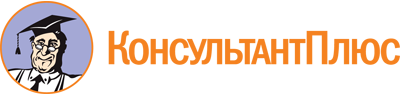 Постановление Правительства РФ от 24.05.2017 N 624
"О внесении изменений в некоторые акты Правительства Российской Федерации по вопросам введения полного и (или) частичного ограничения режима потребления электрической энергии, а также применения печатей хозяйственных обществ"Документ предоставлен КонсультантПлюс

www.consultant.ru

Дата сохранения: 30.07.2020
 